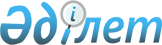 "Қазақстан Республикасы Ішкі істер министрлігінің ведомстволары мен аумақтық органдары туралы ережелерді бекіту туралы" Қазақстан Республикасы Ішкі істер министрінің 2014 жылғы 1 қазандағы № 662 бұйрығына өзгерістер мен толықтырулар енгізу туралыҚазақстан Республикасы Ішкі істер министрінің 2019 жылғы 24 қыркүйектегі № 823 бұйрығы
      БҰЙЫРАМЫН:
      1. "Қазақстан Республикасы Ішкі істер министрлігінің ведомстволары мен аумақтық органдары туралы ережелерді бекіту туралы" Қазақстан Республикасы Ішкі істер министрінің 2014 жылғы 1 қазандағы № 662 бұйрығына (Нормативтік құқықтық актілерді мемлекеттік тіркеу тізілімінде № 9792 болып тіркелген) мынадай өзгерістер мен толықтырулар енгізілсін:
      1-тармақта:
      5) тармақша мынадай редакцияда жазылсын:
      "5) Қазақстан Республикасы Ішкі істер министрлігі Нұр-Сұлтан қаласының Полиция департаменті туралы ереже осы бұйрыққа 5-қосымшаға сәйкес;";
      22) тармақ мынадай редакцияда жазылсын:
      "22) Қазақстан Республикасы Ішкі істер министрлігі Қылмыстық-атқару жүйесі комитетінің Нұр-Сұлтан қаласы бойынша Қылмыстық-атқару жүйесі департаменті туралы ереже осы бұйрыққа 22-қосымшаға сәйкес;";
      37) тармақша мынадай редакцияда жазылсын:
      "37) Қазақстан Республикасы Iшкi iстер министрлiгi Төтенше жағдайлар комитеті Нұр-Сұлтан қаласының төтенше жағдайлар департаменті туралы ереже осы бұйрыққа 37-қосымшаға сәйкес;";
      көрсетілген бұйрықпен бекітілген Қазақстан Республикасының Ұлттық ұлан Бас қолбасшылығы туралы ережеде:
      8-тармақ мынадай редакцияда жазылсын:
      "8. Бас қолбасшылықтың орналасқан жері: индексі 010000, Қазақстан Республикасы, Нұр-Сұлтан қаласы, Сарыарқа ауданы, Әліби Жангелдин көшесі, 2-үй.";
      көрсетілген бұйрықпен бекітілген Қазақстан Республикасы Ішкі істер министрлігінің Қылмыстық-атқару жүйесі комитеті туралы ережеде:
      8-тармақ мынадай редакцияда жазылсын:
      "8. Комитеттің орналасқан жері: индексі 010000, Қазақстан Республикасы, Нұр-Сұлтан қаласы, Алматы ауданы, Бейімбет Майлин көшесі, 2-үй.";
      19-тармақтың 3) тармақшасы мынадай редакцияда жазылсын:
      "3) Министрлік басшылығына Комитеттің құрылымы және штаты бойынша ұсыныстар береді;";
      Комитеттің қарамағындағы ұйымдардың тізбесінде:
      1-тармақ мынадай редакцияда жазылсын:
      "1. Қылмыстық-атқару жүйесі (пенитенциарлық) мекемелерінің "Еңбек" шаруашылық жүргізу құқығындағы республикалық мемлекеттік кәсіпорын.";
      Комитеттің қарамағындағы аумақтық бөліністердің тізбесінде:
      15-тармақ мынадай редакцияда жазылсын:
      "15. Қазақстан Республикасы Ішкі істер министрлігі Қылмыстық-атқару жүйесі комитетінің Нұр-Сұлтан қаласы бойынша Қылмыстық-атқару жүйесі департаменті;";
      Комитеттің қарамағындағы мемлекеттік мекемелердің тізбесінде:
      6, 9, 12 және 77-тармақтар алынып тасталсын;
      көрсетілген бұйрықпен бекітілген Қазақстан Республикасы Ішкі істер министрлігінің Төтенше жағдайлар комитеті туралы ережеде:
      19-тармақтың 2) тармақшасы мынадай редакцияда жазылсын:
      "2) Министрлік басшылығына Комитеттің құрылымы және штаты бойынша ұсыныстар береді;
      Комитеттің қарамағындағы мемлекеттік мекемелер - аумақтық бөліністердің тізбесінде:
      15-тармақта орыс тіліндегі мәтінге өзгеріс енгізілді, мемлекеттік тілдегі мәтін өзгермейді;
      16-1, 17, 17-1-тармақтарға орыс тіліндегі мәтінге өзгеріс енгізілді, мемлекеттік тілдегі мәтін өзгермейді;
      23-тармақта орыс тіліндегі мәтінге өзгеріс енгізілді, мемлекеттік тілдегі мәтін өзгермейді;
      25-тармақ мынадай редакцияда жазылсын:
      "25. Қазақстан Республикасы Ішкі істер министрлігі Төтенше жағдайлар комитеті Шығыс Қазақстан облысының Төтенше жағдайлар департаменті Алтай ауданының Төтенше жағдайлар басқармасы.";
      29-тармақта орыс тіліндегі мәтінге өзгеріс енгізілді, мемлекеттік тілдегі мәтін өзгермейді;
      52-тармақ мынадай редакцияда жазылсын:
      "52. Қазақстан Республикасы Ішкі істер министрлігі Төтенше жағдайлар комитеті Ақмола облысының Төтенше жағдайлар департаменті Біржан сал ауданының төтенше жағдайлар бөлімі.";
      130-тармақ мынадай редакцияда жазылсын:
      "130. Қазақстан Республикасы Ішкі істер министрлігінің Төтенше жағдайлар комитеті Батыс Қазақстан облысының Төтенше жағдайлар департаменті Бәйтерек ауданының төтенше жағдайлар бөлімі.";
      187 және 188-тармақтар мынадай редакцияда жазылсын:
      "187. Қазақстан Республикасы Ішкі істер министрлігі Төтенше жағдайлар комитеті Павлодар облысының Төтенше жағдайлар департаменті Тереңкөл ауданының төтенше жағдайлар бөлімі.
      188. Қазақстан Республикасы Ішкі істер министрлігі Төтенше жағдайлар комитеті Павлодар облысының Төтенше жағдайлар департаменті Аққулы ауданының төтенше жағдайлар бөлімі.";
      225, 226, 227 және 228-тармақтарға орыс тіліндегі мәтінге өзгеріс енгізілді, мемлекеттік тілдегі мәтін өзгермейді;
      Комитеттің қарамағындағы мемлекеттік мекемелердің тізбесінде:
      17-тармақ мынадай редакцияда жазылсын:
      "17. Қазақстан Республикасы Ішкі істер министрлігі Төтенше жағдайлар комитеті Апаттар медицинасы орталығы (Нұр-Сұлтан қаласы).";
      34-тармақ мынадай редакцияда жазылсын:
      "34. Қазақстан Республикасы Ішкі істер министрлігі Төтенше жағдайлар комитеті Нұр-Сұлтан қаласы Төтенше жағдайлар департаментінің Өрт сөндіру және авариялық-құтқару жұмыстары қызметі (Нұр-Сұлтан қаласы).";
      35-1-тармақ мынадай редакцияда жазылсын:
      "35-1. Шымкент қаласы Төтенше жағдайлар департаментінің Өрт сөндіру және авариялық-құтқару жұмыстары қызметі (Шымкент қаласы).";
      Комитеттің қарамағындағы республикалық мемлекеттік мекемелердің тізбесінде:
      4-тармақ мынадай редакцияда жазылсын:
      "4. Қазақстан Республикасы Ішкі істер министрлігі Төтенше жағдайлар комитетінің Көкшетау техникалық институты.";
      көрсетілген бұйрықпен бекітілген Қазақстан Республикасы Ішкі істер министрлігінің Әкімшілік полиция комитеті туралы ережеде:
      8-тармақ мынадай редакцияда жазылсын:
      "8. Комитеттің орналасқан жері: индексі 010000, Қазақстан Республикасы, Нұр-Сұлтан қаласы, Алматы ауданы, Тәуелсіздік даңғылы, 1-үй.";
      көрсетілген бұйрықпен бекітілген Қазақстан Республикасы Ішкі істер министрлігінің Көші-қон қызметі комитеті туралы ережеде:
      8-тармақ  мынадай редакцияда жазылсын:
      "8. Комитеттің орналасқан жері: индексі 010000, Қазақстан Республикасы, Нұр-Сұлтан қаласы, Алматы ауданы, Тәуелсіздік даңғылы, 1-үй.";
      көрсетілген бұйрықпен бекітілген Қазақстан Республикасы Ішкі істер министрлігі Астана қаласының Полиция департаменті туралы ережеде:
      тақырыбы мынадай редакцияда жазылсын:
      "Қазақстан Республикасы Ішкі істер министрлігі Нұр-Сұлтан қаласының Полиция департаменті туралы ереже";
      1-тармақ мынадай редакцияда жазылсын:
      "1. Нұр-Сұлтан қаласының Полиция департаменті (бұдан әрі – Департамент) Қазақстан Республикасы Ішкі істер министрлігінің (бұдан әрі - Министрлік) облыс аумағындағы полиция органдары мен бөліністеріне басшылық етуді жүзеге асыратын аумақтық бөлінісі болып табылады.";
      8 және 9-тармақтар мынадай редакцияда жазылсын:
      "8. Департаменттің орналасқан жері: индексі 010000, Қазақстан Республикасы, Нұр-Сұлтан қаласы, Сарыарқа ауданы, Бейбітшілік көшесі, 19-үй.
      9. Департаменттің толық атауы – "Қазақстан Республикасы Ішкі істер министрлігі Нұр-Сұлтан қаласының Полиция департаменті" мемлекеттік мекемесі.";
      14-тармақта:
      41) тармақша мынадай редакцияда жазылсын:
      "41) полиция органдарының арнайы мекемелерінде қылмыстық құқық бұзушылықтар жасаған ұсталғандарды, күдіктілерді және айыптаушыларды, белгілі бір тұрғылықты жері мен жеке басын куәландыратын құжаттары жоқ адамдарды, әкімшілік қамауға алынғандарды айдауылдауды, күзетуді және ұстауды, оларға қатысты қылмыстық (әкімшілік) процесті жүргізетін органдардың қаулыларын, анықтамаларын және үкімдерін орындауды ұйымдастырады;";
      мынадай мазмұндағы 83-1) тармақшамен толықтырылсын:
      "83-1) қызметке, оқуға түсушілерге және құқық қорғау органдарының қызметкерлеріне әскери-дәрігерлік сараптама жүргізеді;";
      87) тармақша мынадай редакцияда жазылсын:
      "87) мемлекеттік құпияларды сақтауды, қарамағындағы полиция органдарында құпиялылық режимінің сақталуын бақылауды қамтамасыз етеді;";
      94) тармақша мынадай редакцияда жазылсын:
      "94) полиция органдарының арнайы мекемелерінде қылмыс жасауда күдіктілер мен айыпталушыларды, белгілі бір тұрғылықты жері және құжаттары жоқ адамдарды, әкімшілік қамауға алынғандарды ұстауды, күдіктілерді және айыпталушыларды айдауылдауды, қылмыстық (әкімшілік) процесті жүргізетін органдардың оларға қатысты қаулыларын, анықтамаларын және үкімдерін орындауды ұйымдастырады;";
      17-тармақ мынадай редакцияда жазылсын:
      "17. Департамент бастығын Қазақстан Республикасының заңнамасына сәйкес Қазақстан Республикасы Ішкі істер министрінің ұсынымы бойынша Нұр-Сұлтан қаласының әкімі лауазымға тағайындайды және лауазымнан босатады.";
      19-тармақтың 1) және 2) тармақшалары  мынадай редакцияда жазылсын:
      "1) қарамағындағы полиция органдары мен бөліністерінің қызметін жалпы үйлестіруді қамтамасыз етеді;
      2) Департаменттің құрылымы және штаты бойынша Министрлік басшылығына ұсыныстар ұсынады;";
      көрсетілген бұйрықпен бекітілген Қазақстан Республикасы Ішкі істер министрлігі Ақмола облысының Полиция департаменті туралы ережеде:
      1-тармақ мынадай редакцияда жазылсын:
      "1. Ақмола облысының Полиция департаменті (бұдан әрі – Департамент) Қазақстан Республикасы Ішкі істер министрлігінің (бұдан әрі - Министрлік) облыс аумағындағы полиция органдары мен бөліністеріне басшылық етуді жүзеге асыратын аумақтық бөлінісі болып табылады.";
      8-тармақ мынадай редакцияда жазылсын:
      "8. Департаменттің орналасқан жері: индексі 020000, Қазақстан Республикасы, Ақмола облысы, Көкшетау қаласы, Нұрсұлтан Назарбаев даңғылы, 35а-үй.";
      14-тармақта:
      41) тармақша мынадай редакцияда жазылсын:
      "41) полиция органдарының арнайы мекемелерінде қылмыстық құқық бұзушылықтар жасаған ұсталғандарды, күдіктілерді және айыпталушыларды, белгілі бір тұрғылықты жері мен жеке басын куәландыратын құжаттары жоқ адамдарды, әкімшілік қамауға алынғандарды айдауылдауды, күзетуді және ұстауды, оларға қатысты қылмыстық (әкімшілік) процесті жүргізетін органдардың қаулыларын, анықтамаларын және үкімдерін орындауды ұйымдастырады;";
      мынадай мазмұндағы 83-1) тармақшамен толықтырылсын:
      "83-1) қызметке, оқуға түсушілерге және құқық қорғау органдарының қызметкерлеріне әскери-дәрігерлік сараптама жүргізеді;";
      87) тармақша мынадай редакцияда жазылсын:
      "87) мемлекеттік құпияларды сақтауды, қарамағындағы полиция органдарында құпиялылық режимінің сақталуын бақылауды қамтамасыз етеді;";
      94) тармақша мынадай редакцияда жазылсын:
      "94) полиция органдарының арнайы мекемелерінде қылмыс жасауда күдіктілер мен айыпталушыларды, белгілі бір тұрғылықты жері және құжаттары жоқ адамдарды, әкімшілік қамауға алынғандарды ұстауды, күдіктілерді және айыпталушыларды айдауылдауды, қылмыстық (әкімшілік) процесті жүргізетін органдардың оларға қатысты қаулыларын, анықтамаларын және үкімдерін орындауды ұйымдастырады;";
      17-тармақ мынадай редакцияда жазылсын:
      "17. Департамент бастығын Қазақстан Республикасының заңнамасына сәйкес Қазақстан Республикасы Ішкі істер министрінің ұсынысы бойынша облыс әкімі лауазымға тағайындайды және лауазымнан босатады.";
      19-тармақтың 1) және 2) тармақшалары мынадай редакцияда жазылсын:
      "1) қарамағындағы полиция органдары мен бөліністерінің қызметін жалпы үйлестіруді қамтамасыз етеді;
      2) Департаменттің құрылымы және штаты бойынша Министрлік басшылығына ұсыныстар ұсынады;";
      көрсетілген бұйрықпен бекітілген Қазақстан Республикасы Ішкі істер министрлігі Ақтөбе облысының Полиция департаменті туралы ережеде:
      1-тармақ мынадай редакцияда жазылсын:
      "1. Ақтөбе облысының Полиция департаменті (бұдан әрі – Департамент) Қазақстан Республикасы Ішкі істер министрлігінің (бұдан әрі - Министрлік) облыс аумағындағы полиция органдары мен бөліністеріне басшылық етуді жүзеге асыратын аумақтық бөлінісі болып табылады.";
      8-тармақ мынадай редакцияда жазылсын:
      "8. Департаменттің орналасқан жері: индексі 030000, Қазақстан Республикасы, Ақтөбе облысы, Ақтөбе қаласы, Ағайынды Жұбановтар көшесі, 271-үй.";
      14-тармақта:
      41) тармақша мынадай редакцияда жазылсын:
      "41) полиция органдарының арнайы мекемелерінде қылмыстық құқық бұзушылықтар жасаған ұсталғандарды, күдіктілерді және айыпталушыларды, белгілі бір тұрғылықты жері мен жеке басын куәландыратын құжаттары жоқ адамдарды, әкімшілік қамауға алынғандарды айдауылдауды, күзетуді және ұстауды, оларға қатысты қылмыстық (әкімшілік) процесті жүргізетін органдардың қаулыларын, анықтамаларын және үкімдерін орындауды ұйымдастырады;";
      мынадай мазмұндағы 83-1) тармақшамен толықтырылсын:
      "83-1) қызметке, оқуға түсушілерге және құқық қорғау органдарының қызметкерлеріне әскери-дәрігерлік сараптама жүргізеді;";
      87) тармақша мынадай редакцияда жазылсын:
      "87) мемлекеттік құпияларды сақтауды, қарамағындағы полиция органдарында құпиялылық режимінің сақталуын бақылауды қамтамасыз етеді;";
      94) тармақша мынадай редакцияда жазылсын:
      "94) полиция органдарының арнайы мекемелерінде қылмыс жасауда күдіктілер мен айыпталушыларды, белгілі бір тұрғылықты жері және құжаттары жоқ адамдарды, әкімшілік қамауға алынғандарды ұстауды, күдіктілерді және айыпталушыларды айдауылдауды, қылмыстық (әкімшілік) процесті жүргізетін органдардың оларға қатысты қаулыларын, анықтамаларын және үкімдерін орындауды ұйымдастырады;";
      17-тармақ мынадай редакцияда жазылсын:
      "17. Департамент бастығын Қазақстан Республикасының заңнамасына сәйкес Қазақстан Республикасы Ішкі істер министрінің ұсынымы бойынша облыс әкімі лауазымға тағайындайды және лауазымнан босатады.";
      19-тармақтың 1) және 2) тармақшалары мынадай редакцияда жазылсын:
      "1) қарамағындағы полиция органдары мен бөліністерінің қызметін жалпы үйлестіруді қамтамасыз етеді;
      2) Департаменттің құрылымы және штаты бойынша Министрлік басшылығына ұсыныстар ұсынады;";
      көрсетілген бұйрықпен бекітілген Қазақстан Республикасы Ішкі істер министрлігі Алматы қаласының Полиция департаменті туралы ережеде:
      1-тармақ мынадай редакцияда жазылсын:
      "1. Алматы қаласының Полиция департаменті (бұдан әрі – Департамент) Қазақстан Республикасы Ішкі істер министрлігінің (бұдан әрі - Министрлік) облыс аумағындағы полиция органдары мен бөліністеріне басшылық етуді жүзеге асыратын аумақтық бөлінісі болып табылады.";
      8-тармақ мынадай редакцияда жазылсын:
      "8. Департаменттің орналасқан жері: индексі 050012, Қазақстан Республикасы, Алматы қаласы, Масанчи көшесі, 57а-үй.";
      14-тармақта:
      41) тармақша мынадай редакцияда жазылсын:
      "41) полиция органдарының арнайы мекемелерінде қылмыстық құқық бұзушылықтар жасаған ұсталғандарды, күдіктілерді және айыпталушыларды, белгілі бір тұрғылықты жері мен жеке басын куәландыратын құжаттары жоқ адамдарды, әкімшілік қамауға алынғандарды айдауылдауды, күзетуді және ұстауды, оларға қатысты қылмыстық (әкімшілік) процесті жүргізетін органдардың қаулыларын, анықтамаларын және үкімдерін орындауды ұйымдастырады;";
      мынадай мазмұндағы 83-1) тармақшамен толықтырылсын:
      "83-1) қызметке, оқуға түсушілерге және құқық қорғау органдарының қызметкерлеріне әскери-дәрігерлік сараптама жүргізеді;";
      87) тармақша мынадай редакцияда жазылсын:
      "87) мемлекеттік құпияларды сақтауды, қарамағындағы полиция органдарында құпиялылық режимінің сақталуын бақылауды қамтамасыз етеді;";
      94) тармақша мынадай редакцияда жазылсын:
      "94) полиция органдарының арнайы мекемелерінде қылмыс жасауда күдіктілер мен айыпталушыларды, белгілі бір тұрғылықты жері және құжаттары жоқ адамдарды, әкімшілік қамауға алынғандарды ұстауды, күдіктілерді және айыпталушыларды айдауылдауды, қылмыстық (әкімшілік) процесті жүргізетін органдардың оларға қатысты қаулыларын, анықтамаларын және үкімдерін орындауды ұйымдастырады;";
      17-тармақ мынадай редакцияда жазылсын:
      "17. Департамент бастығын Қазақстан Республикасының заңнамасына сәйкес Қазақстан Республикасы Ішкі істер министрінің ұсынымы бойынша Алматы қаласының әкімі лауазымға тағайындайды және лауазымнан босатады.";
      19-тармақтың 1) және 2) тармақшалары мынадай редакцияда жазылсын:
      "1) қарамағындағы полиция органдары мен бөліністерінің қызметін жалпы үйлестіруді қамтамасыз етеді;
      2) Департаменттің құрылымы және штаты бойынша Министрлік басшылығына ұсыныстар ұсынады;";
      көрсетілген бұйрықпен бекітілген Қазақстан Республикасы Ішкі істер министрлігі Алматы облысының Полиция департаменті туралы ережеде:
      1-тармақ мынадай редакцияда жазылсын:
      "1. Алматы облысының Полиция департаменті (бұдан әрі – Департамент) Қазақстан Республикасы Ішкі істер министрлігінің (бұдан әрі - Министрлік) облыс аумағындағы полиция органдары мен бөліністеріне басшылық етуді жүзеге асыратын аумақтық бөлінісі болып табылады.";
      8-тармақ мынадай редакцияда жазылсын:
      "8. Департаменттің орналасқан жері: индексі 040000, Қазақстан Республикасы, Алматы облысы, Талдықорған қаласы, І. Жансүгіров көшесі, 91/95-ғимарат.";
      14-тармақта:
      41) тармақша мынадай редакцияда жазылсын:
      "41) полиция органдарының арнайы мекемелерінде қылмыстық құқық бұзушылықтар жасаған ұсталғандарды, күдіктілерді және айыпталушыларды, белгілі бір тұрғылықты жері мен жеке басын куәландыратын құжаттары жоқ адамдарды, әкімшілік қамауға алынғандарды айдауылдауды, күзетуді және ұстауды, оларға қатысты қылмыстық (әкімшілік) процесті жүргізетін органдардың қаулыларын, анықтамаларын және үкімдерін орындауды ұйымдастырады;";
      мынадай мазмұндағы 83-1) тармақшамен толықтырылсын:
      "83-1) қызметке, оқуға түсушілерге және құқық қорғау органдарының қызметкерлеріне әскери-дәрігерлік сараптама жүргізеді;";
      87) тармақша мынадай редакцияда жазылсын:
      "87) мемлекеттік құпияларды сақтауды, қарамағындағы полиция органдарында құпиялылық режимінің сақталуын бақылауды қамтамасыз етеді;";
      94) тармақша мынадай редакцияда жазылсын:
      "94) полиция органдарының арнайы мекемелерінде қылмыс жасауда күдіктілер мен айыпталушыларды, белгілі бір тұрғылықты жері және құжаттары жоқ адамдарды, әкімшілік қамауға алынғандарды ұстауды, күдіктілерді және айыпталушыларды айдауылдауды, қылмыстық (әкімшілік) процесті жүргізетін органдардың оларға қатысты қаулыларын, анықтамаларын және үкімдерін орындауды ұйымдастырады;";
      17-тармақ мынадай редакцияда жазылсын:
      "17. Департамент бастығын Қазақстан Республикасының заңнамасына сәйкес Қазақстан Республикасы Ішкі істер министрінің ұсынымы бойынша облыс әкімі лауазымға тағайындайды және лауазымнан босатады.";
      19-тармақтың 1) және 2) тармақшалары мынадай редакцияда жазылсын:
      "1) қарамағындағы полиция органдары мен бөліністерінің қызметін жалпы үйлестіруді қамтамасыз етеді;
      2) Департаменттің құрылымы және штаты бойынша Министрлік басшылығына ұсыныстар ұсынады;";
      көрсетілген бұйрықпен бекітілген Қазақстан Республикасы Ішкі істер министрлігі Атырау облысының Полиция департаменті туралы ережеде:
      1-тармақ мынадай редакцияда жазылсын:
      "1. Атырау облысының Полиция департаменті (бұдан әрі – Департамент) Қазақстан Республикасы Ішкі істер министрлігінің (бұдан әрі - Министрлік) облыс аумағындағы полиция органдары мен бөліністеріне басшылық етуді жүзеге асыратын аумақтық бөлінісі болып табылады.";
      8-тармақ мынадай редакцияда жазылсын:
      "8. Департаменттің орналасқан жері: индексі 060005, Қазақстан Республикасы, Атырау облысы, Атырау қаласы, Азаттық даңғылы, 85-үй.";
      14-тармақта:
      41) тармақша мынадай редакцияда жазылсын:
      "41) полиция органдарының арнайы мекемелерінде қылмыстық құқық бұзушылықтар жасаған ұсталғандарды, күдіктілерді және айыпталушыларды, белгілі бір тұрғылықты жері мен жеке басын куәландыратын құжаттары жоқ адамдарды, әкімшілік қамауға алынғандарды айдауылдауды, күзетуді және ұстауды, оларға қатысты қылмыстық (әкімшілік) процесті жүргізетін органдардың қаулыларын, анықтамаларын және үкімдерін орындауды ұйымдастырады;";
      мынадай мазмұндағы 83-1) тармақшамен толықтырылсын:
      "83-1) қызметке, оқуға түсушілерге және құқық қорғау органдарының қызметкерлеріне әскери-дәрігерлік сараптама жүргізеді;";
      87) тармақша мынадай редакцияда жазылсын:
      "87) мемлекеттік құпияларды сақтауды, қарамағындағы полиция органдарында құпиялылық режимінің сақталуын бақылауды қамтамасыз етеді;";
      94) тармақша мынадай редакцияда жазылсын:
      "94) полиция органдарының арнайы мекемелерінде қылмыс жасауда күдіктілер мен айыпталушыларды, белгілі бір тұрғылықты жері және құжаттары жоқ адамдарды, әкімшілік қамауға алынғандарды ұстауды, күдіктілерді және айыпталушыларды айдауылдауды, қылмыстық (әкімшілік) процесті жүргізетін органдардың оларға қатысты қаулыларын, анықтамаларын және үкімдерін орындауды ұйымдастырады;";
      17-тармақ мынадай редакцияда жазылсын:
      "17. Департамент бастығын Қазақстан Республикасының заңнамасына сәйкес Қазақстан Республикасы Ішкі істер министрінің ұсынымы бойынша облыс әкімі лауазымға тағайындайды және лауазымнан босатады.";
      19-тармақтың 1) және 2) тармақшалары мынадай редакцияда жазылсын:
      "1) қарамағындағы полиция органдары мен бөліністерінің қызметін жалпы үйлестіруді қамтамасыз етеді;
      2) Департаменттің құрылымы және штаты бойынша Министрлік басшылығына ұсыныстар ұсынады;";
      көрсетілген бұйрықпен бекітілген Қазақстан Республикасы Ішкі істер министрлігі Шығыс Қазақстан облысының Полиция департаменті туралы ережеде:
      1-тармақ мынадай редакцияда жазылсын:
      "1. Шығыс Қазақстан облысының Полиция департаменті (бұдан әрі – Департамент) Қазақстан Республикасы Ішкі істер министрлігінің (бұдан әрі - Министрлік) облыс аумағындағы полиция органдары мен бөліністеріне басшылық етуді жүзеге асыратын аумақтық бөлінісі болып табылады.";
      8-тармақ мынадай редакцияда жазылсын:
      "8. Департаменттің орналасқан жері: индексі 070002, Қазақстан Республикасы, Шығыс Қазақстан облысы, Өскемен қаласы, Шәкәрім даңғылы, 1-үй.";
      14-тармақта:
      41) тармақша мынадай редакцияда жазылсын:
      "41) полиция органдарының арнайы мекемелерінде қылмыстық құқық бұзушылықтар жасаған ұсталғандарды, күдіктілерді және айыпталушыларды, белгілі бір тұрғылықты жері мен жеке басын куәландыратын құжаттары жоқ адамдарды, әкімшілік қамауға алынғандарды айдауылдауды, күзетуді және ұстауды, оларға қатысты қылмыстық (әкімшілік) процесті жүргізетін органдардың қаулыларын, анықтамаларын және үкімдерін орындауды ұйымдастырады;";
      мынадай мазмұндағы 83-1) тармақшамен толықтырылсын:
      "83-1) қызметке, оқуға түсушілерге және құқық қорғау органдарының қызметкерлеріне әскери-дәрігерлік сараптама жүргізеді;";
      87) тармақша мынадай редакцияда жазылсын:
      "87) мемлекеттік құпияларды сақтауды, қарамағындағы полиция органдарында құпиялылық режимінің сақталуын бақылауды қамтамасыз етеді;";
      94) тармақша мынадай редакцияда жазылсын:
      "94) полиция органдарының арнайы мекемелерінде қылмыс жасауда күдіктілер мен айыпталушыларды, белгілі бір тұрғылықты жері және құжаттары жоқ адамдарды, әкімшілік қамауға алынғандарды ұстауды, күдіктілерді және айыпталушыларды айдауылдауды, қылмыстық (әкімшілік) процесті жүргізетін органдардың оларға қатысты қаулыларын, анықтамаларын және үкімдерін орындауды ұйымдастырады;";
      17-тармақ мынадай редакцияда жазылсын:
      "17. Департамент бастығын Қазақстан Республикасының заңнамасына сәйкес Қазақстан Республикасы Ішкі істер министрінің ұсынымы бойынша облыс әкімі лауазымға тағайындайды және лауазымнан босатады.";
      19-тармақтың 1) және 2) тармақшалары мынадай редакцияда жазылсын:
      "1) қарамағындағы полиция органдары мен бөліністерінің қызметін жалпы үйлестіруді қамтамасыз етеді;
      2) Департаменттің құрылымы және штаты бойынша Министрлік басшылығына ұсыныстар ұсынады;";
      көрсетілген бұйрықпен бекітілген Қазақстан Республикасы Ішкі істер министрлігі Жамбыл облысының Полиция департаменті туралы ережеде:
      1-тармақ мынадай редакцияда жазылсын:
      "1. Жамбыл облысының Полиция департаменті (бұдан әрі – Департамент) Қазақстан Республикасы Ішкі істер министрлігінің (бұдан әрі - Министрлік) облыс аумағындағы полиция органдары мен бөліністеріне басшылық етуді жүзеге асыратын аумақтық бөлінісі болып табылады.";
      8-тармақ мынадай редакцияда жазылсын:
      "8. Департаменттің орналасқан жері: индексі 080000, Қазақстан Республикасы, Жамбыл облысы, Тараз қаласы, Желтоқсан көшесі, 80-үй.";
      14-тармақта:
      41) тармақша мынадай редакцияда жазылсын:
      "41) полиция органдарының арнайы мекемелерінде қылмыстық құқық бұзушылықтар жасаған ұсталғандарды, күдіктілерді және айыпталушыларды, белгілі бір тұрғылықты жері мен жеке басын куәландыратын құжаттары жоқ адамдарды, әкімшілік қамауға алынғандарды айдауылдауды, күзетуді және ұстауды, оларға қатысты қылмыстық (әкімшілік) процесті жүргізетін органдардың қаулыларын, анықтамаларын және үкімдерін орындауды ұйымдастырады;";
      мынадай мазмұндағы 83-1) тармақшамен толықтырылсын:
      "83-1) қызметке, оқуға түсушілерге және құқық қорғау органдарының қызметкерлеріне әскери-дәрігерлік сараптама жүргізеді;";
      87) тармақша мынадай редакцияда жазылсын:
      "87) мемлекеттік құпияларды сақтауды, қарамағындағы полиция органдарында құпиялылық режимінің сақталуын бақылауды қамтамасыз етеді;";
      94) тармақша мынадай редакцияда жазылсын:
      "94) полиция органдарының арнайы мекемелерінде қылмыс жасауда күдіктілер мен айыпталушыларды, белгілі бір тұрғылықты жері және құжаттары жоқ адамдарды, әкімшілік қамауға алынғандарды ұстауды, күдіктілерді және айыпталушыларды айдауылдауды, қылмыстық (әкімшілік) процесті жүргізетін органдардың оларға қатысты қаулыларын, анықтамаларын және үкімдерін орындауды ұйымдастырады;";
      17-тармақ мынадай редакцияда жазылсын:
      "17. Департамент бастығын Қазақстан Республикасының заңнамасына сәйкес Қазақстан Республикасы Ішкі істер министрінің ұсынымы бойынша облыс әкімі лауазымға тағайындайды және лауазымнан босатады.";
      19-тармақтың 1) және 2) тармақшалары мынадай редакцияда жазылсын:
      "1) қарамағындағы полиция органдары мен бөліністерінің қызметін жалпы үйлестіруді қамтамасыз етеді;
      2) Департаменттің құрылымы және штаты бойынша Министрлік басшылығына ұсыныстар ұсынады;";
      көрсетілген бұйрықпен бекітілген Қазақстан Республикасы Ішкі істер министрлігі Батыс Қазақстан облысының Полиция департаменті туралы ережеде:
      1-тармақ мынадай редакцияда жазылсын:
      "1. Батыс Қазақстан облысының Полиция департаменті (бұдан әрі – Департамент) Қазақстан Республикасы Ішкі істер министрлігінің (бұдан әрі - Министрлік) облыс аумағындағы полиция органдары мен бөліністеріне басшылық етуді жүзеге асыратын аумақтық бөлінісі болып табылады.";
      8-тармақ мынадай редакцияда жазылсын:
      "8. Департаменттің орналасқан жері: индексі 090000, Қазақстан Республикасы, Батыс Қазақстан облысы, Орал қаласы, Пугачев көшесі, 45-үй.";
      14-тармақта:
      41) тармақша мынадай редакцияда жазылсын:
      "41) полиция органдарының арнайы мекемелерінде қылмыстық құқық бұзушылықтар жасаған ұсталғандарды, күдіктілерді және айыпталушыларды, белгілі бір тұрғылықты жері мен жеке басын куәландыратын құжаттары жоқ адамдарды, әкімшілік қамауға алынғандарды айдауылдауды, күзетуді және ұстауды, оларға қатысты қылмыстық (әкімшілік) процесті жүргізетін органдардың қаулыларын, анықтамаларын және үкімдерін орындауды ұйымдастырады;";
      мынадай мазмұндағы 83-1) тармақшамен толықтырылсын:
      "83-1) қызметке, оқуға түсушілерге және құқық қорғау органдарының қызметкерлеріне әскери-дәрігерлік сараптама жүргізеді;";
      87) тармақша мынадай редакцияда жазылсын:
      "87) мемлекеттік құпияларды сақтауды, қарамағындағы полиция органдарында құпиялылық режимінің сақталуын бақылауды қамтамасыз етеді;";
      94) тармақша мынадай редакцияда жазылсын:
      "94) полиция органдарының арнайы мекемелерінде қылмыс жасауда күдіктілер мен айыпталушыларды, белгілі бір тұрғылықты жері және құжаттары жоқ адамдарды, әкімшілік қамауға алынғандарды ұстауды, күдіктілерді және айыпталушыларды айдауылдауды, қылмыстық (әкімшілік) процесті жүргізетін органдардың оларға қатысты қаулыларын, анықтамаларын және үкімдерін орындауды ұйымдастырады;";
      17-тармақ мынадай редакцияда жазылсын:
      "17. Департамент бастығын Қазақстан Республикасының заңнамасына сәйкес Қазақстан Республикасы Ішкі істер министрінің ұсынымы бойынша облыс әкімі лауазымға тағайындайды және лауазымнан босатады.";
      19-тармақтың 1) және 2) тармақшалары мынадай редакцияда жазылсын:
      "1) қарамағындағы полиция органдары мен бөліністерінің қызметін жалпы үйлестіруді қамтамасыз етеді;
      2) Департаменттің құрылымы және штаты бойынша Министрлік басшылығына ұсыныстар ұсынады;";
      көрсетілген бұйрықпен бекітілген Қазақстан Республикасы Ішкі істер министрлігі Қарағанды облысының Полиция департаменті туралы ережеде:
      1-тармақ мынадай редакцияда жазылсын:
      "1. Қарағанды облысының Полиция департаменті (бұдан әрі – Департамент) Қазақстан Республикасы Ішкі істер министрлігінің (бұдан әрі - Министрлік) облыс аумағындағы полиция органдары мен бөліністеріне басшылық етуді жүзеге асыратын аумақтық бөлінісі болып табылады.";
      8-тармақ мынадай редакцияда жазылсын:
      "8. Департаменттің орналасқан жері: индексі 100015, Қазақстан Республикасы, Қарағанды облысы, Қарағанды қаласы, Қазыбек Би атандағы ауданы, Ерубаев көшесі, 37-үй.";
      14-тармақта:
      41) тармақша мынадай редакцияда жазылсын:
      "41) полиция органдарының арнайы мекемелерінде қылмыстық құқық бұзушылықтар жасаған ұсталғандарды, күдіктілерді және айыпталушыларды, белгілі бір тұрғылықты жері мен жеке басын куәландыратын құжаттары жоқ адамдарды, әкімшілік қамауға алынғандарды айдауылдауды, күзетуді және ұстауды, оларға қатысты қылмыстық (әкімшілік) процесті жүргізетін органдардың қаулыларын, анықтамаларын және үкімдерін орындауды ұйымдастырады;";
      мынадай мазмұндағы 83-1) тармақшамен толықтырылсын:
      "83-1) қызметке, оқуға түсушілерге және құқық қорғау органдарының қызметкерлеріне әскери-дәрігерлік сараптама жүргізеді;";
      87) тармақша мынадай редакцияда жазылсын:
      "87) мемлекеттік құпияларды сақтауды, қарамағындағы полиция органдарында құпиялылық режимінің сақталуын бақылауды қамтамасыз етеді;";
      94) тармақша мынадай редакцияда жазылсын:
      "94) полиция органдарының арнайы мекемелерінде қылмыс жасауда күдіктілер мен айыпталушыларды, белгілі бір тұрғылықты жері және құжаттары жоқ адамдарды, әкімшілік қамауға алынғандарды ұстауды, күдіктілерді және айыпталушыларды айдауылдауды, қылмыстық (әкімшілік) процесті жүргізетін органдардың оларға қатысты қаулыларын, анықтамаларын және үкімдерін орындауды ұйымдастырады;";
      17-тармақ мынадай редакцияда жазылсын:
      "17. Департамент бастығын Қазақстан Республикасының заңнамасына сәйкес Қазақстан Республикасы Ішкі істер министрінің ұсынымы бойынша облыс әкімі лауазымға тағайындайды және лауазымнан босатады.";
      19-тармақтың 1) және 2) тармақшалары мынадай редакцияда жазылсын:
      "1) қарамағындағы полиция органдары мен бөліністерінің қызметін жалпы үйлестіруді қамтамасыз етеді;
      2) Департаменттің құрылымы және штаты бойынша Министрлік басшылығына ұсыныстар ұсынады;";
      көрсетілген бұйрықпен бекітілген Қазақстан Республикасы Ішкі істер министрлігі Қостанай облысының Полиция департаменті туралы ережеде:
      1-тармақ мынадай редакцияда жазылсын:
      "1. Қостанай облысының Полиция департаменті (бұдан әрі – Департамент) Қазақстан Республикасы Ішкі істер министрлігінің (бұдан әрі - Министрлік) облыс аумағындағы полиция органдары мен бөліністеріне басшылық етуді жүзеге асыратын аумақтық бөлінісі болып табылады.";
      8-тармақ мынадай редакцияда жазылсын:
      "8. Департаменттің орналасқан жері: индексі 110000, Қазақстан Республикасы, Қостанай облысы, Қостанай қаласы, С. Баймағамбетов көшесі, 197-үй.";
      14-тармақта:
      41) тармақша мынадай редакцияда жазылсын:
      "41) полиция органдарының арнайы мекемелерінде қылмыстық құқық бұзушылықтар жасаған ұсталғандарды, күдіктілерді және айыпталушыларды, белгілі бір тұрғылықты жері мен жеке басын куәландыратын құжаттары жоқ адамдарды, әкімшілік қамауға алынғандарды айдауылдауды, күзетуді және ұстауды, оларға қатысты қылмыстық (әкімшілік) процесті жүргізетін органдардың қаулыларын, анықтамаларын және үкімдерін орындауды ұйымдастырады;";
      мынадай мазмұндағы 83-1) тармақшамен толықтырылсын:
      "83-1) қызметке, оқуға түсушілерге және құқық қорғау органдарының қызметкерлеріне әскери-дәрігерлік сараптама жүргізеді;";
      87) тармақша мынадай редакцияда жазылсын:
      "87) мемлекеттік құпияларды сақтауды, қарамағындағы полиция органдарында құпиялылық режимінің сақталуын бақылауды қамтамасыз етеді;";
      94) тармақша мынадай редакцияда жазылсын:
      "94) полиция органдарының арнайы мекемелерінде қылмыс жасауда күдіктілер мен айыпталушыларды, белгілі бір тұрғылықты жері және құжаттары жоқ адамдарды, әкімшілік қамауға алынғандарды ұстауды, күдіктілерді және айыпталушыларды айдауылдауды, қылмыстық (әкімшілік) процесті жүргізетін органдардың оларға қатысты қаулыларын, анықтамаларын және үкімдерін орындауды ұйымдастырады;";
      17-тармақ мынадай редакцияда жазылсын:
      "17. Департамент бастығын Қазақстан Республикасының заңнамасына сәйкес Қазақстан Республикасы Ішкі істер министрінің ұсынымы бойынша облыс әкімі лауазымға тағайындайды және лауазымнан босатады.";
      19-тармақтың 1) және 2) тармақшалары мынадай редакцияда жазылсын:
      "1) қарамағындағы полиция органдары мен бөліністерінің қызметін жалпы үйлестіруді қамтамасыз етеді;
      2) Департаменттің құрылымы және штаты бойынша Министрлік басшылығына ұсыныстар ұсынады;";
      көрсетілген бұйрықпен бекітілген Қазақстан Республикасы Ішкі істер министрлігі Қызылорда облысының Полиция департаменті туралы ережеде:
      1-тармақ мынадай редакцияда жазылсын:
      "1. Қызылорда облысының Полиция департаменті (бұдан әрі – Департамент) Қазақстан Республикасы Ішкі істер министрлігінің (бұдан әрі - Министрлік) облыс аумағындағы полиция органдары мен бөліністеріне басшылық етуді жүзеге асыратын аумақтық бөлінісі болып табылады.";
      8-тармақ мынадай редакцияда жазылсын:
      "8. Департаменттің орналасқан жері: индексі 120014, Қазақстан Республикасы, Қызылорда облысы, Қызылорда қаласы, Қорқыт Ата көшесі, 18-үй.";
      14-тармақта:
      41) тармақша мынадай редакцияда жазылсын:
      "41) полиция органдарының арнайы мекемелерінде қылмыстық құқық бұзушылықтар жасаған ұсталғандарды, күдіктілерді және айыптаушыларды, белгілі бір тұрғылықты жері мен жеке басын куәландыратын құжаттары жоқ адамдарды, әкімшілік қамауға алынғандарды айдауылдауды, күзетуді және ұстауды, оларға қатысты қылмыстық (әкімшілік) процесті жүргізетін органдардың қаулыларын, анықтамаларын және үкімдерін орындауды ұйымдастырады;";
      мынадай мазмұндағы 83-1) тармақшамен толықтырылсын:
      "83-1) қызметке, оқуға түсушілерге және құқық қорғау органдарының қызметкерлеріне әскери-дәрігерлік сараптама жүргізеді;";
      87) тармақша мынадай редакцияда жазылсын:
      "87) мемлекеттік құпияларды сақтауды, қарамағындағы полиция органдарында құпиялылық режимінің сақталуын бақылауды қамтамасыз етеді;";
      94) тармақша мынадай редакцияда жазылсын:
      "94) полиция органдарының арнайы мекемелерінде қылмыс жасауда күдіктілер мен айыпталушыларды, белгілі бір тұрғылықты жері және құжаттары жоқ адамдарды, әкімшілік қамауға алынғандарды ұстауды, күдіктілерді және айыпталушыларды айдауылдауды, қылмыстық (әкімшілік) процесті жүргізетін органдардың оларға қатысты қаулыларын, анықтамаларын және үкімдерін орындауды ұйымдастырады;";
      17-тармақ мынадай редакцияда жазылсын:
      "17. Департамент бастығын Қазақстан Республикасының заңнамасына сәйкес Қазақстан Республикасы Ішкі істер министрінің ұсынысы бойынша облыс әкімі лауазымға тағайындайды және лауазымнан босатады.";
      19-тармақтың 1) және 2) тармақшалары мынадай редакцияда жазылсын:
      "1) қарамағындағы полиция органдары мен бөліністерінің қызметін жалпы үйлестіруді қамтамасыз етеді;
      2) Департаменттің құрылымы және штаты бойынша Министрлік басшылығына ұсыныстар ұсынады;";
      көрсетілген бұйрықпен бекітілген Қазақстан Республикасы Ішкі істер министрлігі Маңғыстау облысының Полиция департаменті туралы ережеде:
      1-тармақ мынадай редакцияда жазылсын:
      "1. Маңғыстау облысының Полиция департаменті (бұдан әрі – Департамент) Қазақстан Республикасы Ішкі істер министрлігінің (бұдан әрі - Министрлік) облыс аумағындағы полиция органдары мен бөліністеріне басшылық етуді жүзеге асыратын аумақтық бөлінісі болып табылады.";
      8-тармақ мынадай редакцияда жазылсын:
      "8. Департаменттің орналасқан жері: индексі 130000, Қазақстан Республикасы, Маңғыстау облысы, Ақтау қаласы, 12-шағын ауданы, 80-ғимарат.";
      14-тармақта:
      41) тармақша мынадай редакцияда жазылсын:
      "41) полиция органдарының арнайы мекемелерінде қылмыстық құқық бұзушылықтар жасаған ұсталғандарды, күдіктілерді және айыпталушыларды, белгілі бір тұрғылықты жері мен жеке басын куәландыратын құжаттары жоқ адамдарды, әкімшілік қамауға алынғандарды айдауылдауды, күзетуді және ұстауды, оларға қатысты қылмыстық (әкімшілік) процесті жүргізетін органдардың қаулыларын, анықтамаларын және үкімдерін орындауды ұйымдастырады;";
      мынадай мазмұндағы 83-1) тармақшамен толықтырылсын:
      "83-1) қызметке, оқуға түсушілерге және құқық қорғау органдарының қызметкерлеріне әскери-дәрігерлік сараптама жүргізеді;";
      87) тармақша мынадай редакцияда жазылсын:
      "87) мемлекеттік құпияларды сақтауды, қарамағындағы полиция органдарында құпиялылық режимінің сақталуын бақылауды қамтамасыз етеді;";
      94) тармақша мынадай редакцияда жазылсын:
      "94) полиция органдарының арнайы мекемелерінде қылмыс жасауда күдіктілер мен айыпталушыларды, белгілі бір тұрғылықты жері және құжаттары жоқ адамдарды, әкімшілік қамауға алынғандарды ұстауды, күдіктілерді және айыпталушыларды айдауылдауды, қылмыстық (әкімшілік) процесті жүргізетін органдардың оларға қатысты қаулыларын, анықтамаларын және үкімдерін орындауды ұйымдастырады;";
      17-тармақ мынадай редакцияда жазылсын:
      "17. Департамент бастығын Қазақстан Республикасының заңнамасына сәйкес Қазақстан Республикасы Ішкі істер министрінің ұсынысы бойынша облыс әкімі лауазымға тағайындайды және лауазымнан босатады.";
      19-тармақтың 1) және 2) тармақшалары мынадай редакцияда жазылсын:
      "1) қарамағындағы полиция органдары мен бөліністерінің қызметін жалпы үйлестіруді қамтамасыз етеді;
      2) Департаменттің құрылымы және штаты бойынша Министрлік басшылығына ұсыныстар ұсынады;";
      көрсетілген бұйрықпен бекітілген Қазақстан Республикасы Ішкі істер министрлігі Павлодар облысының Полиция департаменті туралы ережеде:
      1-тармақ мынадай редакцияда жазылсын:
      "1. Павлодар облысының Полиция департаменті (бұдан әрі – Департамент) Қазақстан Республикасы Ішкі істер министрлігінің (бұдан әрі - Министрлік) облыс аумағындағы полиция органдары мен бөліністеріне басшылық етуді жүзеге асыратын аумақтық бөлінісі болып табылады.";
      8-тармақ мынадай редакцияда жазылсын:
      "8. Департаменттің орналасқан жері: индексі 140000, Қазақстан Республикасы, Павлодар облысы, Павлодар қаласы, Лермонтов көшесі, 50/1-құрылыс.";
      14-тармақта:
      41) тармақша мынадай редакцияда жазылсын:
      "41) полиция органдарының арнайы мекемелерінде қылмыстық құқық бұзушылықтар жасаған ұсталғандарды, күдіктілерді және айыпталушыларды, белгілі бір тұрғылықты жері мен жеке басын куәландыратын құжаттары жоқ адамдарды, әкімшілік қамауға алынғандарды айдауылдауды, күзетуді және ұстауды, оларға қатысты қылмыстық (әкімшілік) процесті жүргізетін органдардың қаулыларын, анықтамаларын және үкімдерін орындауды ұйымдастырады;";
      мынадай мазмұндағы 83-1) тармақшамен толықтырылсын:
      "83-1) қызметке, оқуға түсушілерге және құқық қорғау органдарының қызметкерлеріне әскери-дәрігерлік сараптама жүргізеді;";
      87) тармақша мынадай редакцияда жазылсын:
      "87) мемлекеттік құпияларды сақтауды, қарамағындағы полиция органдарында құпиялылық режимінің сақталуын бақылауды қамтамасыз етеді;";
      94) тармақша мынадай редакцияда жазылсын:
      "94) полиция органдарының арнайы мекемелерінде қылмыс жасауда күдіктілер мен айыпталушыларды, белгілі бір тұрғылықты жері және құжаттары жоқ адамдарды, әкімшілік қамауға алынғандарды ұстауды, күдіктілерді және айыпталушыларды айдауылдауды, қылмыстық (әкімшілік) процесті жүргізетін органдардың оларға қатысты қаулыларын, анықтамаларын және үкімдерін орындауды ұйымдастырады;";
      17-тармақ мынадай редакцияда жазылсын:
      "17. Департамент бастығын Қазақстан Республикасының заңнамасына сәйкес Қазақстан Республикасы Ішкі істер министрінің ұсынысы бойынша облыс әкімі лауазымға тағайындайды және лауазымнан босатады.";
      19-тармақтың 1) және 2) тармақшалары мынадай редакцияда жазылсын:
      "1) қарамағындағы полиция органдары мен бөліністерінің қызметін жалпы үйлестіруді қамтамасыз етеді;
      2) Департаменттің құрылымы және штаты бойынша Министрлік басшылығына ұсыныстар ұсынады;";
      көрсетілген бұйрықпен бекітілген Қазақстан Республикасы Ішкі істер министрлігі Солтүстік Қазақстан облысының Полиция департаменті туралы ережеде:
      1-тармақ мынадай редакцияда жазылсын:
      "1. Солтүстік Қазақстан облысының Полиция департаменті (бұдан әрі – Департамент) Қазақстан Республикасы Ішкі істер министрлігінің (бұдан әрі - Министрлік) облыс аумағындағы полиция органдары мен бөліністеріне басшылық етуді жүзеге асыратын аумақтық бөлінісі болып табылады.";
      8-тармақ мынадай редакцияда жазылсын:
      "8. Департаменттің орналасқан жері: индексі 150010, Қазақстан Республикасы, Солтүстік Қазақстан облысы, Петропавл қаласы, Қазақстан Конституциясы көшесі, 51-үй.";
      14-тармақта:
      41) тармақша мынадай редакцияда жазылсын:
      "41) полиция органдарының арнайы мекемелерінде қылмыстық құқық бұзушылықтар жасаған ұсталғандарды, күдіктілерді және айыпталушыларды, белгілі бір тұрғылықты жері мен жеке басын куәландыратын құжаттары жоқ адамдарды, әкімшілік қамауға алынғандарды айдауылдауды, күзетуді және ұстауды, оларға қатысты қылмыстық (әкімшілік) процесті жүргізетін органдардың қаулыларын, анықтамаларын және үкімдерін орындауды ұйымдастырады;";
      мынадай мазмұндағы 83-1) тармақшамен толықтырылсын:
      "83-1) қызметке, оқуға түсушілерге және құқық қорғау органдарының қызметкерлеріне әскери-дәрігерлік сараптама жүргізеді;";
      87) тармақша мынадай редакцияда жазылсын:
      "87) мемлекеттік құпияларды сақтауды, қарамағындағы полиция органдарында құпиялылық режимінің сақталуын бақылауды қамтамасыз етеді;";
      94) тармақша мынадай редакцияда жазылсын:
      "94) полиция органдарының арнайы мекемелерінде қылмыс жасауда күдіктілер мен айыпталушыларды, белгілі бір тұрғылықты жері және құжаттары жоқ адамдарды, әкімшілік қамауға алынғандарды ұстауды, күдіктілерді және айыпталушыларды айдауылдауды, қылмыстық (әкімшілік) процесті жүргізетін органдардың оларға қатысты қаулыларын, анықтамаларын және үкімдерін орындауды ұйымдастырады;";
      17-тармақ мынадай редакцияда жазылсын:
      "17. Департамент бастығын Қазақстан Республикасының заңнамасына сәйкес Қазақстан Республикасы Ішкі істер министрінің ұсынысы бойынша облыс әкімі лауазымға тағайындайды және лауазымнан босатады.";
      19-тармақтың 1) және 2) тармақшалары мынадай редакцияда жазылсын:
      "1) қарамағындағы полиция органдары мен бөліністерінің қызметін жалпы үйлестіруді қамтамасыз етеді;
      2) Департаменттің құрылымы және штаты бойынша Министрлік басшылығына ұсыныстар ұсынады;";
      көрсетілген бұйрықпен бекітілген Қазақстан Республикасы Ішкі істер министрлігі Шымкент қаласының Полиция департаменті туралы ережеде:
      Ереженің тақырыбына орыс тіліндегі мәтінге өзгеріс енгізілді, мемлекеттік тілдегі мәтін өзгермейді;
      1-тармақ мынадай редакцияда жазылсын:
      "1. Шымкент қаласының Полиция департаменті (бұдан әрі – Департамент) Қазақстан Республикасы Ішкі істер министрлігінің (бұдан әрі - Министрлік) облыс аумағындағы полиция органдары мен бөліністеріне басшылық етуді жүзеге асыратын аумақтық бөлінісі болып табылады.";
      8-тармақ мынадай редакцияда жазылсын:
      "8. Департаменттің орналасқан жері: индексі 160012, Қазақстан Республикасы, Шымкент қаласы, Әл-Фараби ауданы, Желтоқсан көшесі, 13-ғимарат.";
      9-тармаққа орыс тіліндегі мәтінге өзгеріс енгізілді, мемлекеттік тілдегі мәтін өзгермейді;
      14-тармақта:
      41) тармақша мынадай редакцияда жазылсын:
      "41) полиция органдарының арнайы мекемелерінде қылмыстық құқық бұзушылықтар жасаған ұсталғандарды, күдіктілерді және айыпталушыларды, белгілі бір тұрғылықты жері мен жеке басын куәландыратын құжаттары жоқ адамдарды, әкімшілік қамауға алынғандарды айдауылдауды, күзетуді және ұстауды, оларға қатысты қылмыстық (әкімшілік) процесті жүргізетін органдардың қаулыларын, анықтамаларын және үкімдерін орындауды ұйымдастырады;";
      мынадай мазмұндағы 83-1) тармақшамен толықтырылсын:
      "83-1) қызметке, оқуға түсушілерге және құқық қорғау органдарының қызметкерлеріне әскери-дәрігерлік сараптама жүргізеді;";
      87) тармақша мынадай редакцияда жазылсын:
      "87) мемлекеттік құпияларды сақтауды, қарамағындағы полиция органдарында құпиялылық режимінің сақталуын бақылауды қамтамасыз етеді;";
      94) тармақша мынадай редакцияда жазылсын:
      "94) полиция органдарының арнайы мекемелерінде қылмыс жасауда күдіктілер мен айыпталушыларды, белгілі бір тұрғылықты жері және құжаттары жоқ адамдарды, әкімшілік қамауға алынғандарды ұстауды, күдіктілерді және айыпталушыларды айдауылдауды, қылмыстық (әкімшілік) процесті жүргізетін органдардың оларға қатысты қаулыларын, анықтамаларын және үкімдерін орындауды ұйымдастырады;";
      17-тармақ мынадай редакцияда жазылсын:
      "17. Департамент бастығы Қазақстан Республикасының заңнамасында белгіленген тәртіппен Ішкі істер министрінің ұсынысы бойынша Шымкент қаласының әкімі лауазымға тағайындайды және лауазымнан босатады.";
      19-тармақтың 1) және 2) тармақшалары мынадай редакцияда жазылсын:
      "1) қарамағындағы полиция органдары мен бөліністерінің қызметін жалпы үйлестіруді қамтамасыз етеді;
      2) Департаменттің құрылымы және штаты бойынша Министрлік басшылығына ұсыныстар ұсынады;";
      көрсетілген бұйрықпен бекітілген Қазақстан Республикасы Ішкі істер министрлігі Қылмыстық-атқару жүйесі комитетінің Нұр-Сұлтан қаласы бойынша Қылмыстық-атқару жүйесі департаменті туралы ережеде:
      тақырыбы мынадай редакцияда жазылсын:
      "Қазақстан Республикасы Ішкі істер министрлігі Қылмыстық-атқару жүйесі комитетінің Нұр-Сұлтан қаласы бойынша Қылмыстық-атқару жүйесі департаменті туралы ереже";
      тақырыбы мынадай редакцияда жазылсын:
      "1. Нұр-Сұлтан қаласы бойынша Қылмыстық-атқару жүйесі департаменті (бұдан әрі – Департамент) Қазақстан Республикасы Ішкі істер министрлігі Қылмыстық-атқару жүйесі комитетінің (бұдан әрі – ҚАЖ комитеті) қала аумағындағы қылмыстық-атқару жүйесі (пенитенциарлық) мекемелеріне және Қылмыстық-атқару жүйесі комитетінің республикалық мемлекеттік кәсіпорнының филиалдарына басшылық етуді жүзеге асыратын аумақтық бөлінісі болып табылады.";
      8 және 9-тармақтар мынадай редакцияда жазылсын:
      "8. Департаменттің орналасқан жері: индексі 010000, Қазақстан Республикасы, Нұр-Сұлтан қаласы, Сарыарқа ауданы, Шыңтас тұйық көше, 14А-үй.
      9. Департаменттің толық атауы – "Қазақстан Республикасы Ішкі істер министрлігі Қылмыстық-атқару жүйесі комитетінің Нұр-Сұлтан қаласы бойынша Қылмыстық-атқару жүйесі департаменті" республикалық мемлекеттік мекемесі.";
      көрсетілген бұйрықпен бекітілген Қазақстан Республикасы Ішкі істер министрлігі Қылмыстық-атқару жүйесі комитетінің Ақмола облысы бойынша Қылмыстық-атқару жүйесі департаменті туралы ережеде:
      1-тармақ мынадай редакцияда жазылсын:
      "1. Ақмола облысы бойынша Қылмыстық-атқару жүйесі департаменті (бұдан әрі – Департамент) Қазақстан Республикасы Ішкі істер министрлігі Қылмыстық-атқару жүйесі комитетінің (бұдан әрі – ҚАЖ комитеті) облыс аумағындағы қылмыстық-атқару жүйесі (пенитенциарлық) мекемелеріне және Қылмыстық-атқару жүйесі комитетінің республикалық мемлекеттік кәсіпорнының филиалдарына басшылық етуді жүзеге асыратын аумақтық бөлінісі болып табылады.";
      8-тармақ мынадай редакцияда жазылсын:
      "8. Департаменттің орналасқан жері: индексі 020000, Қазақстан Республикасы, Ақмола облысы, Көкшетау қаласы, Бауыржан Момышұлы көшесі, 174-үй.";
      көрсетілген бұйрықпен бекітілген Қазақстан Республикасы Ішкі істер министрлігі Қылмыстық-атқару жүйесі комитетінің Ақтөбе облысы бойынша Қылмыстық-атқару жүйесі департаменті туралы ережеде:
      1-тармақ мынадай редакцияда жазылсын:
      "1. Ақтөбе облысы бойынша Қылмыстық-атқару жүйесі департаменті (бұдан әрі – Департамент) Қазақстан Республикасы Ішкі істер министрлігі Қылмыстық-атқару жүйесі комитетінің (бұдан әрі – ҚАЖ комитеті) облыс аумағындағы қылмыстық-атқару жүйесі (пенитенциарлық) мекемелеріне және Қылмыстық-атқару жүйесі комитетінің республикалық мемлекеттік кәсіпорнының филиалдарына басшылық етуді жүзеге асыратын аумақтық бөлінісі болып табылады.";
      8-тармақ мынадай редакцияда жазылсын:
      "8. Департаменттің орналасқан жері: индексі 030012, Қазақстан Республикасы, Ақтөбе облысы, Ақтөбе қаласы, Новаторов көшесі, 43а-үй, 1 т.е.б.";
      көрсетілген бұйрықпен бекітілген Қазақстан Республикасы Ішкі істер министрлігі Қылмыстық-атқару жүйесі комитетінің Алматы облысы бойынша Қылмыстық-атқару жүйесі департаменті туралы ережеде:
      1-тармақ мынадай редакцияда жазылсын:
      "1. Алматы облысы бойынша Қылмыстық-атқару жүйесі департаменті (бұдан әрі – Департамент) Қазақстан Республикасы Ішкі істер министрлігі Қылмыстық-атқару жүйесі комитетінің (бұдан әрі – ҚАЖ комитеті) облыс аумағындағы қылмыстық-атқару жүйесі (пенитенциарлық) мекемелеріне және Қылмыстық-атқару жүйесі комитетінің республикалық мемлекеттік кәсіпорнының филиалдарына басшылық етуді жүзеге асыратын аумақтық бөлінісі болып табылады.";
      көрсетілген бұйрықпен бекітілген Қазақстан Республикасы Ішкі істер министрлігі Қылмыстық-атқару жүйесі комитетінің Атырау облысы бойынша Қылмыстық-атқару жүйесі департаменті туралы ережеде:
      1-тармақ мынадай редакцияда жазылсын:
      "1. Атырау облысы бойынша Қылмыстық-атқару жүйесі департаменті (бұдан әрі – Департамент) Қазақстан Республикасы Ішкі істер министрлігі Қылмыстық-атқару жүйесі комитетінің (бұдан әрі – ҚАЖ комитеті) облыс аумағындағы қылмыстық-атқару жүйесі (пенитенциарлық) мекемелеріне және Қылмыстық-атқару жүйесі комитетінің республикалық мемлекеттік кәсіпорнының филиалдарына басшылық етуді жүзеге асыратын аумақтық бөлінісі болып табылады.";
      8-тармақ мынадай редакцияда жазылсын:
      "8. Департаменттің орналасқан жері: индексі 060003, Қазақстан Республикасы, Атырау облысы, Атырау қаласы, Азаттық даңғылы, 181-үй.";
      көрсетілген бұйрықпен бекітілген Қазақстан Республикасы Ішкі істер министрлігі Қылмыстық-атқару жүйесі комитетінің Шығыс Қазақстан облысы бойынша Қылмыстық-атқару жүйесі департаменті туралы ережеде:
      1-тармақ мынадай редакцияда жазылсын:
      "1. Шығыс Қазақстан облысы бойынша Қылмыстық-атқару жүйесі департаменті (бұдан әрі – Департамент) Қазақстан Республикасы Ішкі істер министрлігі Қылмыстық-атқару жүйесі комитетінің (бұдан әрі – ҚАЖ комитеті) облыс аумағындағы қылмыстық-атқару жүйесі (пенитенциарлық) мекемелеріне және Қылмыстық-атқару жүйесі комитетінің республикалық мемлекеттік кәсіпорнының филиалдарына басшылық етуді жүзеге асыратын аумақтық бөлінісі болып табылады.";
      8-тармақ мынадай редакцияда жазылсын:
      "8. Департаменттің орналасқан жері: индексі 070013, Қазақстан Республикасы, Шығыс Қазақстан облысы, Өскемен қаласы, Леваневский көшесі, 21-үй.";
      көрсетілген бұйрықпен бекітілген Қазақстан Республикасы Ішкі істер министрлігі Қылмыстық-атқару жүйесі комитетінің Жамбыл облысы бойынша Қылмыстық-атқару жүйесі департаменті туралы ережеде:
      1-тармақ мынадай редакцияда жазылсын:
      "1. Жамбыл облысы бойынша Қылмыстық-атқару жүйесі департаменті (бұдан әрі – Департамент) Қазақстан Республикасы Ішкі істер министрлігі Қылмыстық-атқару жүйесі комитетінің (бұдан әрі – ҚАЖ комитеті) облыс аумағындағы қылмыстық-атқару жүйесі (пенитенциарлық) мекемелеріне және Қылмыстық-атқару жүйесі комитетінің республикалық мемлекеттік кәсіпорнының филиалдарына басшылық етуді жүзеге асыратын аумақтық бөлінісі болып табылады.";
      8-тармақ мынадай редакцияда жазылсын:
      "8. Департаменттің орналасқан жері: индексі 484000, Қазақстан Республикасы, Жамбыл облысы, Тараз қаласы, Төле би даңғылы, 147А-үй.";
      көрсетілген бұйрықпен бекітілген Қазақстан Республикасы Ішкі істер министрлігі Қылмыстық-атқару жүйесі комитетінің Батыс Қазақстан облысы бойынша Қылмыстық-атқару жүйесі департаменті туралы ережеде:
      1-тармақ мынадай редакцияда жазылсын:
      "1. Батыс Қазақстан облысы бойынша Қылмыстық-атқару жүйесі департаменті (бұдан әрі – Департамент) Қазақстан Республикасы Ішкі істер министрлігі Қылмыстық-атқару жүйесі комитетінің (бұдан әрі – ҚАЖ комитеті) облыс аумағындағы қылмыстық-атқару жүйесі (пенитенциарлық) мекемелеріне және Қылмыстық-атқару жүйесі комитетінің республикалық мемлекеттік кәсіпорнының филиалдарына басшылық етуді жүзеге асыратын аумақтық бөлінісі болып табылады.";
      8-тармақ мынадай редакцияда жазылсын:
      "8. Департаменттің орналасқан жері: индексі 090009, Қазақстан Республикасы, Батыс Қазақстан облысы, Орал қаласы, Зачаганск кенті, Байтақ көшесі, 2-үй.";
      көрсетілген бұйрықпен бекітілген Қазақстан Республикасы Ішкі істер министрлігі Қылмыстық-атқару жүйесі комитетінің Қарағанды облысы бойынша Қылмыстық-атқару жүйесі департаменті туралы ережеде:
      1-тармақ мынадай редакцияда жазылсын:
      "1. Қарағанды облысы бойынша Қылмыстық-атқару жүйесі департаменті (бұдан әрі – Департамент) Қазақстан Республикасы Ішкі істер министрлігі Қылмыстық-атқару жүйесі комитетінің (бұдан әрі – ҚАЖ комитеті) облыс аумағындағы қылмыстық-атқару жүйесі (пенитенциарлық) мекемелеріне және Қылмыстық-атқару жүйесі комитетінің республикалық мемлекеттік кәсіпорнының филиалдарына басшылық етуді жүзеге асыратын аумақтық бөлінісі болып табылады.";
      8-тармақ мынадай редакцияда жазылсын:
      "8. Департаменттің орналасқан жері: индексі 100012, Қазақстан Республикасы, Қарағанды облысы, Қарағанды қаласы, Қазыбек Би атындағы ауданы, Поспелова көшесі, 17-үй.";
      көрсетілген бұйрықпен бекітілген Қазақстан Республикасы Ішкі істер министрлігі Қылмыстық-атқару жүйесі комитетінің Қостанай облысы бойынша Қылмыстық-атқару жүйесі департаменті туралы ережеде:
      1-тармақ мынадай редакцияда жазылсын:
      "1. Қостанай облысы бойынша Қылмыстық-атқару жүйесі департаменті (бұдан әрі – Департамент) Қазақстан Республикасы Ішкі істер министрлігі Қылмыстық-атқару жүйесі комитетінің (бұдан әрі – ҚАЖ комитеті) облыс аумағындағы қылмыстық-атқару жүйесі (пенитенциарлық) мекемелеріне және Қылмыстық-атқару жүйесі комитетінің республикалық мемлекеттік кәсіпорнының филиалдарына басшылық етуді жүзеге асыратын аумақтық бөлінісі болып табылады.";
      8-тармақ мынадай редакцияда жазылсын:
      "8. Департаменттің орналасқан жері: индексі 110000, Қазақстан Республикасы, Қостанай облысы, Қостанай қаласы, Жамбыл көшесі, 89/1-үй.";
      көрсетілген бұйрықпен бекітілген Қазақстан Республикасы Ішкі істер министрлігі Қылмыстық-атқару жүйесі комитетінің Қызылорда облысы бойынша Қылмыстық-атқару жүйесі департаменті туралы ережеде:
      1-тармақ мынадай редакцияда жазылсын:
      "1. Қызылорда облысы бойынша Қылмыстық-атқару жүйесі департаменті (бұдан әрі – Департамент) Қазақстан Республикасы Ішкі істер министрлігі Қылмыстық-атқару жүйесі комитетінің (бұдан әрі – ҚАЖ комитеті) облыс аумағындағы қылмыстық-атқару жүйесі (пенитенциарлық) мекемелеріне және Қылмыстық-атқару жүйесі комитетінің республикалық мемлекеттік кәсіпорнының филиалдарына басшылық етуді жүзеге асыратын аумақтық бөлінісі болып табылады.";
      8-тармақ мынадай редакцияда жазылсын:
      "8. Департаменттің орналасқан жері: индексі 120016, Қазақстан Республикасы, Қызылорда облысы, Қызылорда қаласы, Абай Кұнанбаев даңғылы, 48-үй.";
      көрсетілген бұйрықпен бекітілген Қазақстан Республикасы Ішкі істер министрлігі Қылмыстық-атқару жүйесі комитетінің Маңғыстау облысы бойынша Қылмыстық-атқару жүйесі департаменті туралы ережеде:
      1-тармақ мынадай редакцияда жазылсын:
      "1. Маңғыстау облысы бойынша Қылмыстық-атқару жүйесі департаменті (бұдан әрі – Департамент) Қазақстан Республикасы Ішкі істер министрлігі Қылмыстық-атқару жүйесі комитетінің (бұдан әрі – ҚАЖ комитеті) облыс аумағындағы қылмыстық-атқару жүйесі (пенитенциарлық) мекемелеріне және Қылмыстық-атқару жүйесі комитетінің республикалық мемлекеттік кәсіпорнының филиалдарына басшылық етуді жүзеге асыратын аумақтық бөлінісі болып табылады.";
      8-тармақ мынадай редакцияда жазылсын:
      "8. Департаменттің орналасқан жері: индексі 130000, Қазақстан Республикасы, Маңғыстау облысы, Ақтау қаласы, Өндірістік аймағы 2, 79-ғимарат.";
      көрсетілген бұйрықпен бекітілген Қазақстан Республикасы Ішкі істер министрлігі Қылмыстық-атқару жүйесі комитетінің Павлодар облысы бойынша Қылмыстық-атқару жүйесі департаменті туралы ережеде:
      1-тармақ мынадай редакцияда жазылсын:
      "1. Павлодар облысы бойынша Қылмыстық-атқару жүйесі департаменті (бұдан әрі – Департамент) Қазақстан Республикасы Ішкі істер министрлігі Қылмыстық-атқару жүйесі комитетінің (бұдан әрі – ҚАЖ комитеті) облыс аумағындағы қылмыстық-атқару жүйесі (пенитенциарлық) мекемелеріне және Қылмыстық-атқару жүйесі комитетінің республикалық мемлекеттік кәсіпорнының филиалдарына басшылық етуді жүзеге асыратын аумақтық бөлінісі болып табылады.";
      8-тармақ мынадай редакцияда жазылсын:
      "8. Департаменттің орналасқан жері: индексі 140000, Қазақстан Республикасы, Павлодар облысы, Павлодар қаласы, Павлов көшесі, 1/1-үй.";
      көрсетілген бұйрықпен бекітілген Қазақстан Республикасы Ішкі істер министрлігі Қылмыстық-атқару жүйесі комитетінің Солтүстік Қазақстан облысы бойынша Қылмыстық-атқару жүйесі департаменті туралы ережеде:
      1-тармақ мынадай редакцияда жазылсын:
      "1. Солтүстік Қазақстан облысы бойынша Қылмыстық-атқару жүйесі департаменті (бұдан әрі – Департамент) Қазақстан Республикасы Ішкі істер министрлігі Қылмыстық-атқару жүйесі комитетінің (бұдан әрі – ҚАЖ комитеті) облыс аумағындағы қылмыстық-атқару жүйесі (пенитенциарлық) мекемелеріне және Қылмыстық-атқару жүйесі комитетінің республикалық мемлекеттік кәсіпорнының филиалдарына басшылық етуді жүзеге асыратын аумақтық бөлінісі болып табылады.";
      8-тармақ мынадай редакцияда жазылсын:
      "8. Департаменттің орналасқан жері: индексі 150004, Қазақстан Республикасы, Солтүстік Қазақстан облысы, Петропавл қаласы, Тоқсан Би атындағы көшесі, 39-үй.";
      көрсетілген бұйрықпен бекітілген Қазақстан Республикасы Ішкі істер министрлігі Қылмыстық-атқару жүйесі комитетінің Шымкент қаласы бойынша Қылмыстық-атқару жүйесі департаменті туралы ережеде:
      1-тармақ мынадай редакцияда жазылсын:
      "1. Шымкент қаласы бойынша Қылмыстық-атқару жүйесі департаменті (бұдан әрі – Департамент) Қазақстан Республикасы Ішкі істер министрлігі Қылмыстық-атқару жүйесі комитетінің (бұдан әрі – ҚАЖ комитеті) қала аумағындағы қылмыстық-атқару жүйесі (пенитенциарлық) мекемелеріне және Қылмыстық-атқару жүйесі комитетінің республикалық мемлекеттік кәсіпорнының филиалдарына басшылық етуді жүзеге асыратын аумақтық бөлінісі болып табылады.";
      8-тармақ мынадай редакцияда жазылсын:
      "8. Департаменттің орналасқан жері: индексі 160000, Қазақстан Републикасы, Шымкент қаласы, Әл-Фараби ауданы, Майлы Қожа көшесі, 5-ғимарат.";
      көрсетілген бұйрықпен бекітілген Қазақстан Республикасы Ішкі істер министрлігі Қылмыстық-атқару жүйесі комитетінің Алматы қаласы бойынша Қылмыстық-атқару жүйесі департаменті туралы ережеде:
      1-тармақ мынадай редакцияда жазылсын:
      "1. Алматы қаласы бойынша Қылмыстық-атқару жүйесі департаменті (бұдан әрі – Департамент) Қазақстан Республикасы Ішкі істер министрлігі Қылмыстық-атқару жүйесі комитетінің (бұдан әрі – ҚАЖ комитеті) қала аумағындағы қылмыстық-атқару жүйесі (пенитенциарлық) мекемелеріне және Қылмыстық-атқару жүйесі комитетінің республикалық мемлекеттік кәсіпорнының филиалдарына басшылық етуді жүзеге асыратын аумақтық бөлінісі болып табылады.";
      8-тармақ мынадай редакцияда жазылсын:
      "8. Департаменттің орналасқан жері: индексі 050030, Қазақстан Республикасы, Алматы қаласы, Түркісіб ауданы, Красногорская көшесі, 73А-үй.";
      көрсетілген бұйрықпен бекітілген Қазақстан Республикасы Ішкі істер министрлігі Қылмыстық-атқару жүйесі комитетінің Түркістан облысы бойынша Қылмыстық-атқару жүйесі департаменті туралы ережеде:
      1-тармақ мынадай редакцияда жазылсын:
      "1. Түркістан облысы бойынша Қылмыстық-атқару жүйесі департаменті (бұдан әрі – Департамент) Қазақстан Республикасы Ішкі істер министрлігі Қылмыстық-атқару жүйесі комитетінің (бұдан әрі – ҚАЖ комитеті) облыс аумағындағы қылмыстық-атқару жүйесі (пенитенциарлық) мекемелеріне және Қылмыстық-атқару жүйесі комитетінің республикалық мемлекеттік кәсіпорнының филиалдарына басшылық етуді жүзеге асыратын аумақтық бөлінісі болып табылады.";
      8-тармақ мынадай редакцияда жазылсын:
      "8. Департаменттің орналасқан жері: индексі 161200, Қазақстан Республикасы, Түркістан облысы Түркістан қаласы, 037-орам, 3685-құрылыс.";
      21-қосымша осы бұйрыққа 1-қосымшаға сәйкес жаңа редакцияда жазылсын;
      54-қосымша осы бұйрыққа 2-қосымшаға сәйкес жаңа редакцияда жазылсын.
      2. Қазақстан Республикасы Ішкі істер министрлігінің Кадр саясаты департаменті (А.М. Сайтбеков) Қазақстан Республикасының заңнамасында белгіленген тәртіпте:
      1) осы бұйрыққа қол қойылған күнінен бастап күнтізбелік жиырма күн ішінде оның электрондық түрдегі қазақ және орыс тілдеріндегі көшірмесін ресми жариялау және Қазақстан Республикасының нормативтік құқықтық актілерінің эталондық бақылау банкіне енгізу үшін Қазақстан Республикасы Әділет министрлігінің "Қазақстан Республикасының Заңнама және құқықтық ақпарат институты" шаруашылық жүргізу құқығындағы республикалық мемлекеттік кәсіпорнына жолдауды;
      2) осы бұйрықты Қазақстан Республикасы Ішкі істер министрлігінің ресми интернет-ресурсына орналастыруды;
      3) осы бұйрыққа қол қойылған күннен кейін он жұмыс күні ішінде Қазақстан Республикасы Ішкі істер министрлігінің Заң департаментіне осы тармақтың 1), 2) тармақшаларында көзделген іс-шаралардың орындалуы туралы мәліметтерді ұсынуды қамтамасыз етсін.
      3. Осы бұйрықтың орындалуын бақылау Қазақстан Республикасы Ішкі істер министрінің жетекшілік ететін орынбасарына жүктелсін.
      4. Осы бұйрық қол қойылған күнінен бастап қолданысқа енгізіледі. Қазақстан Республикасы Ішкі істер министрлігі Көліктегі полиция департаменті туралы  ЕРЕЖЕ Жалпы ережелер
      1. Көліктегі полиция департаменті (бұдан әрі - Департамент) Қазақстан Республикасы Ішкі істер министрлігінің (бұдан әрі - Министрлік) көліктегі полиция органдары мен бөліністеріне басшылық етуді жүзеге асыратын аумақтық бөлінісі болып табылады.
      2. Департамент өз қызметін Қазақстан Республикасының Конституциясына және заңдарына, Қазақстан Республикасының Президенті мен Үкіметінің актілеріне, өзге де нормативтік құқықтық актілерге, сондай-ақ осы Ережеге сәйкес жүзеге асырады. 
      3. Департамент мемлекеттік мекеменің ұйымдық-құқықтық нысанындағы заңды тұлға болып табылады, мемлекеттік тілде өз атауы бар мөрі мен мөртабандары, белгіленген үлгідегі бланкілері, сондай-ақ Қазақстан Республикасының заңнамасына сәйкес қазынашылық органдарында шоттары бар.
      4. Департамент азаматтық-құқықтық қатынастарға өз атынан түседі.
      5. Департамент егер заңнамаға сәйкес оған уәкілеттік берілген болса, мемлекеттің атынан азаматтық-құқықтық қатынастардың тарапы болуға құқығы бар. 
      6. Департамент өз құзыретінің мәселелері бойынша заңнамада белгіленген тәртіпте Департамент бастығының бұйрықтарымен ресімделетін шешімдер қабылдайды.
      7. Департамент құрылымы мен штат санының лимиті қолданыстағы заңнамаға сәйкес бекітіледі.
      8. Департаменттің орналасқан жері: 010000, Қазақстан Республикасы, Нұр-Сұлтан қаласы, Сарыарқа ауданы, А. Затаевич көшесі, 18/1-үй.
      9. Департаменттің толық атауы – "Қазақстан Республикасы Ішкі істер министрлігі Көліктегі полиция департаменті" республикалық мемлекеттік мекемесі.
      10. Осы Ереже Департаменттің құрылтай құжаты болып табылады. 
      11. Департамент қызметін қаржыландыру республикалық бюджеттен жүзеге асырылады.
      12. Департаментке кәсіпкерлік субъектілерімен Департаменттің функциялары болып табылатын міндеттерді орындау тұрғысында шарттық қатынастарға түсуге тыйым салынады.
      Егер Департаментке заңнамалық актілермен кірістер әкелетін қызметті жүзеге асыру құқығы берілсе, онда осындай қызметтен алынған кірістер республикалық бюджеттің кірісіне жіберіледі. Департаменттің негізгі міндеттері, функциялары, құқықтары мен міндеттемелері
      13. Департаменттің негізгі міндеттері:
      1) құқық бұзушылықтардың алдын алу;
      2) темір жол және әуе көлігі объектілеріндегі қоғамдық тәртіпті сақтау;
      3) қылмысқа қарсы күрес;
      4) әкімшілік жазаларды орындау.
      5) Департаментке Қазақстан Республикасының заңдарымен және Қазақстан Республикасы Президентінің актілерімен жүктелетін өзге де міндеттер. 
      14.  Функциялары:
      1) Департаменттің құрылымдық бөліністерінің қызметін үйлестіруді, ведомстволық бақылауды және жоспарлауды жүзеге асырады;
      2) Ішкі істер министрлігін және мемлекеттік органдарды әуе және темір жол көлігі учаскелері мен объектілеріндегі қылмысқа қарсы күрестің, қоғамдық тәртіпті сақтаудың жай-күйі туралы ақпараттандырады;
      3) қоғамдық тәртіпті сақтау және қылмысқа қарсы күрес саласындағы республикалық ақпараттық жүйені құруға және жұмыс істеуіне қатысады;
      4) құқық бұзушылықтың алдын алу, қоғамдық тәртіпті сақтау, қылмысқа қарсы күрес, әкімшілік жазаларды орындау салаларындағы мемлекеттік саясатты қалыптастыру бойынша ұсыныстар енгізеді;
      5) құқық бұзушылықты және қылмысты ескерту бойынша алдын алу қызметін жүзеге асырады;
      6) Көліктегі ішкі істер органдарының құзыретіне жататын мәселелер бойынша Қазақстан Республикасының заңнамасына сәйкес лицензиялау және рұқсат беру рәсімдерін жүзеге асырады;
      7) лицензианттардың қызметін мемлекеттік бақылауды жүзеге асырады;
      8) қамауға алынған және сотталғандарды күзетуді және айдалуылдауды жүзеге асырады;
      9) әуе және темір жол көлігі объектілері мен учаскелерінде қызметтік қарулар мен олардың патрондары айналымына мемлекеттік бақылауды жүзеге асырады;
      10) әйелдерге қатысты құқық бұзушылықтардың алдын алу бойынша профилактикалық қызметін жүзеге асырады;
      11) қоғамдық тәртіпті сақтауға және құқық бұзушылықтың алдын алуға қатысатын азаматтармен және ұйымдармен өзара іс-қимыл жасасады;
      12) жолаушылар поездарына ілесіп жүруді жүзеге асырады;
      13) халықты құқықтық тәрбиелеу бойынша шараларды іске асырады, құқықтық тәртіптің және көліктегі ішкі істер органдары қызметінің жай-күйі туралы қоғамдық пікірді зерделейді;
      14) кәмелетке толмағандарды құқық бұзушылықтар, қоғамға қарсы іс-әрекеттер жасауға тартатын не болмаса балаларға қатысты басқа да құқыққа қайшы әрекеттер жасайтын адамдарды, сондай-ақ кәмелетке толмағандарды тәрбиелеу, оқыту және (немесе) ұстау бойынша өз міндеттерін орындамайтын немесе тиісті түрде орындамайтын не олардың мінез-құлқына теріс әсер ететін ата-аналарды және кәмелетке толмағандардың заңды өкілдерін, оқытушыларын, тәрбиешілерін, оқыту, тәрбиелеу және өзге мекемелердің басқа да қызметкерлерін анықтайды және оларды Қазақстан Республикасының заңдарында көзделген жауапкершілікке тарту бойынша шаралар қабылдайды;
      15) кәмелетке толмағандар немесе олардың қатысуымен жасалған әкімшілік және қылмыстық құқық бұзушылық туралы шағымдарды және хабарламаларды қарайды және оларды жасауға ықпал ететін себептер мен жағдайларды жою бойынша шаралар қабылдау туралы ұсынымдар шығарады, олардың орындалуын бақылауды қамтамасыз етеді;
      16) жаппай тәртіпсіздіктің жолын кесуге қатысады;
      17) әкімшілік құқық бұзушылық туралы істер бойынша өндірісті жүзеге асырады;
      18) карантиндік, санитариялық-эпидемияға қарсы және табиғатты қорғау іс-шараларына қатысады;
      19) жеке және заңды тұлғаларға қылмыстық немесе әкімшілік құқық бұзушылықты жасауға ықпал ететін себептер мен жағдайларды жою туралы орындауға міндетті ұйғарымдарды, ұсынымдарды енгізеді;
      20) жедел-алдын алу, іздестіру және өзге де арнайы іс-шараларды өткізу кезінде бақылау-өткізу пунктерін белгілейді;
      21) қаруларды, оқ-дәрілерді, есірткі құралдарын, психотроптық заттарды және прекурсорларды, сондай-ақ өзге де тыйым салынған заттарды заңнамаға сәйкес алып қояды;
      22) қылмыстық құқық бұзушылық жасаған күдіктілерді және айыпталушыларды айдауылдауды, қылмыстық (әкімшілік) процесті жүргізетін органдардың оларға қатысты қаулыларын, анықтамаларын және үкімдерін орындауды ұйымдастырады;
      23) қылмыстық істер бойынша сотқа дейінгі іс жүргізу барысында сот актілерін, сот талаптарын, прокурордың қаулыларын, ұйғарымдарын және талаптарын, тергеушінің, анықтаушының жазбаша тапсырмаларын орындайды;
      24) қылмыстық құқық бұзушылықты анықтауды, жолын кесуді, алдын алуды және ашуды ұйымдастырады және жүзеге асырады;
      25) заңнамаға сәйкес жедел-іздестіру қызметін жүзеге асырады;
      26) ішкі істер органдары құзіретіне жатқызылатын қылмыстық құқық бұзушылықтар бойынша сотқа дейінгі тергеп-тексеруді жүзеге асырады;
      27) қылмыстық құқық бұзушылық жасаған адамдарды, сотқа дейінгі тергеп-тексеруден немесе соттан жасырынғандарды, қылмыстық жазаны өтеуден жалтаратын, хабар-ошарсыз жоғалған, із-түссіз жоғалған және өзге де адамдарды іздестіруді, танылмаған мәйітті сәйкестендіруді жүзеге асырады;
      28) арнайы, құқық қорғау және мемлекеттік органдармен бірлесіп террористік актілердің жолын кесу, кепілге алынған адамдарды босату және жарылғыш заттарды залалсыздандыру бойынша терроризмге қарсы және арнайы операцияларға қатысады;
      29) шет мемлекеттермен экстрадицияланатындарды және сотталғандарды қабылдау-беруді ұйымдастырады;
      30) Қазақстан Республикасының халықаралық шарттарына сәйкес заңнамада белгіленген тәртіпте қылмыстық істер бойынша құқықтық көмек көрсету туралы шет мемлекеттердің құзіретті органдарының сұрау салуын орындайды;
      31) жедел-іздестіру іс-шараларын және арнайы операцияларды өткізуді бақылауды жүзеге асырады;
      32) қылмыстық процеске қатысушылардың және өзге адамдардың өмірін, денсаулығын, ар-намысын және мүлігін сақтауды бақылауды жүзеге асырады;
      33) есірткі құралдарының, психотроптық заттардың және перекурсорлардың айналымы саласындағы мемлекеттік саясатты, олардың заңсыз айналымына және оларды теріс пайдалануға қарсы іс-қимылды іске асыруға қатысады;
      34) қызметі есірткі құралдарының, психотроптық заттардың және перекурсорлардың және олардың заңсыз айналымына және оларды теріс пайдалануға қарсы іс-қимыл саласымен байланысты қызметкерлерді оқытуды, даярлауды, қайта даярлауды, тағылымдамадан өткізуді және біліктілігін арттыруды ұйымдастырады;
      35) есірткі құралдарының, психотроптық заттардың және перекурсорлардың айналымы, олардың заңсыз айналымы мен олардың теріс пайдаланылуына қарсы іс-қимылды іске асыру саласындағы мемлекеттік саясатты және стратегиясын уәкілетті органдармен бірлесіп ұйымдастыруға қатысады;
      36) әуе және теміржол көлігі объектілері мен учаскелерінде есірткі құралдарының, психотроптық заттардың және перекурсорлардың айналымын, осы салада заңнаманы қолдана отырып мемлекеттік бақылауды жүзеге асырады; 
      37) әуе және темір жол көлігі объектілері мен учаскелерінде есірткі құралдарының, психотроптық заттардың және перекурсорлардың айналымын және олардың заңсыз айналымына және оларды теріс пайдалануға қарсы іс-қимыл шараларын бақылауды жүзеге асырады; 
      38) қолда бармен салыстырғанда аса қауіпті емес, анағұрлым тиімді, есірткілік әсері төмен есірткі құралдарын, психотроптық заттарды және перекурсорларды әзірлеу және енгізу процесін бақылайды;
      39) құрамында есірткі бар өсімдіктерді анықтау және жою, сондай-ақ есірткі құралдарын заңсыз тасымалдау арналарын жабу жөніндегі іс-шараларды өткізеді;
      40) есірткі құралдарының, психотроптық заттардың және перекурсорлардың айналымы саласындағы мемлекеттік органдардың және өзге ұйымдардың, сондай-ақ нашақорлыққа және есірткі бизнесіне қарсы күрес жөніндегі өңірлік консультативтік-кеңесші органдардың қызметін үйлестіруді жүзеге асырады;
      41) Қазақстан Республикасында бақылауға жататын есірткі, психотроптық заттардың және перекурсорлардың тізімін және Заңсыз айналымда жүргені анықталған есірткі психотроптық заттарды және прекурсороларді шағын, ірі және аса ірі мөлшерлерге жатқызу туралы жиынтық кестені өзгерту және толықтыру бойынша ұсыныстар енгізеді;
      42) әуе және темір жол объектілерінде, учаскелерінде есірткі жағдайының, есірткінің заңсыз айналымға түсуінің өңіраралық көздері мен түсу арналарын дамытудың жай-күйі мен үрдістерін, оларды жабу бойынша шараларды әзірлеуді, тиісті апараттық-аналитикалық материалдарды дайындауды талдайды;
      43) халықтың көші-қоны саласындағы мемлекеттік саясатты іске асыруға қатысады;
      44) ұлттық қауіпсіздік органдарымен бірлесіп шетелдіктердің келуін және кетуін бақылау бойынша "Бүркіт" бірыңғай ақпараттық жүйесіне әкімшілік етеді;
      45) Қазақстан Республикасы Ұлттық қауіпсіздік комитетінің Шекара қызметімен бірлесіп шекаралық режим қағидасын сақтауды қамтамасыз етеді;
      46) Қазақстан Республикасының Ұлттық қауіпсіздік комитетінің Шекара қызметіне Қазақстан Республикасы Мемлекеттік шекарасын және оның режимін, Қазақстан Республикасының Мемлекеттік шекарасы арқылы өткізу пунктіндегі режимді үрдістерін бұзған адамдарды іздестіруге, азаматтардың Қазақстан Республикасының Мемлекеттік шекарасында жасаған құқық бұзушылықтарының мән-жайын анықтауға және тексеруге көмек көрсетеді;
      47) Қазақстан Республикасы Ұлттық қауіпсіздік комитетінің Шекара қызметіне Қазақстан Республикасының шекараға жақын темір жол көлігі объектілерінде және учаскелерінде құқықтық тәртіптің жай-күйі, Қазақстан Республикасы Мемлекеттік шекарасына және Қазақстан Республикасы Ұлттық қауіпсіздік комитетінің Шекара қызметіне қатысты құқыққа қайшы әрекет жасаған адамдар мен қылмыстық топтар туралы ақпараттандырады;
      48) азаматтардың және лауазымды адамдардың, шетелдіктердің және азаматтығы жоқ адамдардың олар үшін белгіленген келу, шығу, тұруы және Қазақстан Республикасы аумағы арқылы транзиттік өту қағидаларын сақтауын бақылауды жүзеге асырады;
      49) жедел-криминалистикалық қызметті жүзеге асырады;
      50) профилактикалық есепке қойылған ішкі істер органдарының арнайы мекемелерінде қамаудағы күдікті, айыпты адамдарды криминалистикалық есепке қою үшін суретке түсіру, саусақтарының таңбасын алу, дыбыстық жазба, кино және бейнетүсірілім жүргізу, биологиялық, одорологиялық және басқа үлгілерді алады;
      51) әуе және теміржол көлігінің қызмет көрсететін учаскелері мен объектілерінде криминогендік ахуалға кешенді талдау және жедел ақпаратты үздіксіз жинауды қамтамасыз етеді;
      52) ведомстволық және жедел есепті қалыптастырады және сүйемелдейді;
      53) нормативтік құқықтық актілер шеңберінде, Қазақстан Республикасы ішкі істер органдарының бөліністерін, арнайы, құқық қорғау және мемлекеттік органдарын, сондай-ақ Тәуелсіз Мемлекеттер Достастығына қатысушы мемлекеттер жасаған келісімдер шеңберінде ақпаратық қамтамасыз етуді жүзеге асырады;
      54) дербес деректерді өңдеу кезінде заңнаманың және ақпараттық қауіпсіздік талаптарын сақтай отырып, бөліністердің Департаменттің ақпараттық ресурстарына қолжетімділігін қамтамасыз етеді;
      55) ведомстволық, статистикалық, мұрағаттық және өзге ақпараттарды жинауды, жинақтауды, өңдеуді, оларды Қазақстан Республикасының заңнамасына сәйкес ұсынуды жүзеге асырады;
      56) ішкі істер органдарының жүйесінде бірыңғай мемлекеттік кадр саясатын іске асыруға қатысады;
      57) Департамент қызметкерлерінің және жұмыскерлерінің кәсіби құзіретіне аттестаттау өткізеді;
      58) Департамент бөліністеріне кадрларды даярлауды және оқытуды ұйымдастырады, Министрліктің білім беру ұйымдарының бітірушілерін Департамент бөліністеріне жұмысқа орналастыруды жүзеге асырады;
      59) ішкі істер органдарындағы өзіндік қауіпсіздікті қамтамасыз етуде өзіндік қауіпсіздік бөліністерімен өзара іс-қимыл жасасуды ұйымдастырады, Департаментте және оның құрылымдық бөліністерінде жемқорлыққа қарсы іс-қимылды, сондай-ақ олардың қызметінде заңдылықтың сақталуын қамтамасыз етеді;
      60) сыбайлас жемқорлыққа қарсы іс-қимыл жөніндегі жұмыстың жағдайына және қарамағындағылардың сыбайлас жемқорлыққа қарсы іс-қимыл жөніндегі жұмыс жағдайына және сыбайлас жемқорлық қылмыстар мен құқық бұзушылықтарды жасағаны үшін барлық деңгейдегі бастықтардың дербес жауапкершілігін қамтамасыз етеді;
      61) қаржылық, материалдық-техникалық қамтамасыз етуді жүзеге асырады;
      62) мемлекеттік құпияларды сақтауды, қарамағындағы көліктегі полиция органдарында құпиялылық режимінің сақталуын бақылауды қамтамасыз етеді;
      63) өз құзіреті шегінде Қазақстан Республикасының мемлекеттік құпиясын құрайтын мәліметтерді қолданады және Ішкі істер органдары жүйесінде құпияландыруға жататын мәліметтер, сондай-ақ таралуы шектеулі қызметтік мәліметтер тізбесін әзірлеуге қатысады;
      64) Департаментте бірыңғай мемлекеттік іс жүргізу жүйесінің жұмыс істетуін қамтамасыз етеді;
      65) Соттарда, өзге де мемлекеттік органдарда Департаменттің және Қазақстан Республикасы Ішкі істер министрлігінің мүдделерін қорғауды және осы жұмыстарды жергілікті жерлерде үйлестіруді қамтамасыз етеді;
      66) азаматтарды қабылдауды, жазбаша, ауызша не электрондық цифрлық қолтаңбамен электрондық куәландырылған арыздардың, өтініштердің және азаматтардың, лауазымды адамдардың ұсыныстарын уақытылы және толық қарауды, олар бойынша шешімдер қабылдауды жүзеге асырады;
      67) күдіктілерді және айыпталушыларды айдауылдауды, қылмыстық (әкімшілік) процесті жүргізетін органдардың оларға қатысты қаулылардың, анықтамалардың және үкімдердің орындалуын ұйымдастырады;
      68) Қазақстан Республикасының заңдарында, Президентiнiң және Үкiметiнiң актiлерiнде көзделген өзге де функцияларды жүзеге асырады.
      15. Құқықтары мен міндеттері:
      1) мемлекеттік органдардан, ұйымдардан, олардың лауазымды адамдарынан заңнамада белгіленген тәртіпте қажетті ақпарат пен материалдарды сұрату және алу;
      2) құзыреті шегінде халықаралық шарттар бойынша міндеттерді орындау;
      3) қолданыстағы заңнамалық актілерде көзделген өзгеде құқықтар мен міндеттерді жүзеге асырады.  3. Департаменттің қызметін ұйымдастыру
      16. Департаментке басшылықты Департаментке жүктелген міндеттерді орындауға және өз функцияларын жүзеге асыруға дербес жауапты болатын Департамент бастығы жүзеге асырады.
      17. Департамент бастығын Қазақстан Республикасының заңнамасына сәйкес Қазақстан Республикасы Ішкі істер министрі лауазымына тағайындайды және лауазымынан босатады.
      18. Департамент бастығының орынбасарлары бар, олар Қазақстан Республикасының заңнамасына сәйкес лауазымға тағайындалады және лауазымынан босатылады.
      19. Департамент бастығының өкілеттігі:
      1) Қарамағындағы көліктегі полиция бөліністерінің қызметін жалпы үйлестіруді қамтамасыз етеді;
      2) Департаменттің құрылымы және штаты бойынша Министрлік басшылығына ұсыныстар ұсынады;
      3) Департамент номенклатурасына кіретін лауазымдарға қызметкерлерді тағайындайды және босатады;
      4) Қазақстан Республикасының заңнамасында белгіленген тәртіпте Департамент қызметкерлерін іссапарға жіберу, демалыстар ұсыну, материалдық көмек көрсету, даярлау (қайта даярлау), біліктілікті арттыру, арнайы атақ беру, көтермелеу, үстемақы төлеу және сыйақы беру мәселелерін шешеді;
      5) Департамент қызметкерлерінің арасында тәрбие жұмысын ұйымдастырады, олардың тәртіпті, заңдылықты, құпиялылық режимін сақтауын және кәсіби деңгейін арттыруды қамтамасыз етеді;
      6) Департаментте сыбайлас жемқорлыққа қарсы іс-қимылға бағытталған шараларды қабылдайды және сыбайлас жемқорлыққа қарсы шараларды іске асыруға дербес жауапкершілікте болады;
      7) берілген құқық шегінде еңбек заңнамасына және құқық қорғау қызметі туралы заңнамаға сәйкес тәртіптік жаза қолданады;
      8) өз құзіреті шегінде бұйрықтар шығарады;
      9) Қазақстан Республикасының заңнамасына сәйкес өзге де өкілеттіктерді жүзеге асырады.
      Департамент бастығы болмаған кезеңде оның өкілеттігін орындауды оны алмастыратын адам қолданыстағы заңнамаға сәйкес жүзеге асырады.
      20. Департамент бастығы өз орынбасарларының өкілеттіктерін қолданыстағы заңнамаға сәйкес белгілейді. 4. Департаменттің мүлкі
      21. Департаменттің заңнамада көзделген жағдайларда жедел басқару құқығында оқшауланған мүлкі болуы мүмкін. 
      Департаменттің мүлкі мемлекет берген мүлік, сондай-ақ өз қызметі нәтижесінде және Қазақстан Республикасының заңнамасында тыйым салынбаған өзге көздерден сатып алынған мүлік есебінен қалыптастырылады.
      22. Департаментке бекітілген мүлік республикалық меншікке жатады.
      23. Егер заңнамада өзгеше көзделмесе, Департамент өзіне бекітілген мүлікті және қаржыландыру жоспары бойынша өзіне бөлінген қаражат есебінен сатып алынған мүлікті өз бетімен иеліктен шығаруға немесе өзге де тәсілмен иелік етуге құқығы жоқ. 5. Департаментті қайта ұйымдастыру және тарату 
      24. Департаментті қайта ұйымдастыру және тарату Қазақстан Республикасының заңнамасына сәйкес жүзеге асырылады. Қазақстан Республикасы Ішкі істер министрлігі
Түркістан облысының Полиция департаменті туралы
ЕРЕЖЕ 1. Жалпы ережелер
      1. Түркістан облысының Полиция департаменті (бұдан әрі – Департамент) облыс аумағындағы полиция органдары мен бөліністеріне басшылық етуді жүзеге асыратын Қазақстан Республикасы Ішкі істер министрлігінің (бұдан әрі - Министрлік) аумақтық бөлінісі болып табылады.
      2. Департамент өз қызметін Қазақстан Республикасының Конституциясына және заңдарына, Қазақстан Республикасының Президенті мен Үкіметінің актілеріне, өзге де нормативтік құқықтық актілерге, сондай-ақ осы Ережеге сәйкес жүзеге асырады.
      3. Департамент мемлекеттік мекеме ұйымдық-құқықтық нысанындағы заңды тұлға болып табылады, мемлекеттік тілде өз атауы бар мөрі мен мөртабандары, белгіленген үлгідегі бланкілері, сондай-ақ Қазақстан Республикасының заңнамасына сәйкес қазынашылық органдарында шоттары бар.
      4. Департамент азаматтық-құқықтық қатынастарға өз атынан түседі.
      5. Департамент егер заңнамаға сәйкес оған уәкілеттік берілген болса, мемлекеттің атынан азаматтық-құқықтық қатынастардың тарапы болуға құқығы бар.
      6. Департамент өз құзыретінің мәселелері бойынша заңнамада белгіленген тәртіпте Департамент бастығының бұйрықтарымен ресімделетін шешімдер қабылдайды.
      7. Департамент құрылымы мен штат санының лимиті қолданыстағы заңнамаға сәйкес бекітіледі.
      8. Департаменттің орналасқан жері: индексі 161201, Қазақстан Республикасы, Түркістан облысы, Түркістан қаласы, Ерубаев көшесі, 197-құрылыс.
      9. Департаменттің толық атауы – "Қазақстан Республикасы Ішкі істер министрлігі Түркістан облысының Полиция департаменті" мемлекеттік мекемесі.
      10. Осы Ереже Департаменттің құрылтай құжаты болып табылады.
      11. Департамент қызметін қаржыландыру республикалық және жергілікті бюджеттерден жүзеге асырылады.
      12. Департаментке кәсіпкерлік субъектілерімен Департаменттің функциялары болып табылатын міндеттерді орындау тұрғысында шарттық қатынастарға түсуге тыйым салынады.
      Егер Департаментке заңнамалық актілермен кірістер әкелетін қызметті жүзеге асыру құқығы берілсе, онда осындай қызметтен алынған кірістер республикалық бюджеттің кірісіне жіберіледі. 2. Департаменттің негізгі міндеттері, функциялары, құқықтары мен міндеттемелері
      13. Департаменттің міндеттері:
      1) құқық бұзушылықтар профилактикасы;
      2) қоғамдық тәртіпті сақтау және жол қауіпсіздігін қамтамасыз ету;
      3) қылмысқа қарсы күрес;
      4) әкімшілік жазаларды орындау;
      5) Департаментке Қазақстан Республикасының заңдарымен және Қазақстан Республикасы Президентінің актілерімен жүктелген өзге де міндеттер.
      14. Функциялары:
      1) Департаменттің арнайы мақсаттағы бөліністеріне басшылық етуді жүзеге асырады, сондай-ақ олардың ұдайы жауынгерлік және жедел әзірлігін қамтамасыз етеді;
      2) Департаменттің құрылымдық бөліністері қызметін үйлестіруді, ведомстволық бақылауды және жоспарлауды жүзеге асырады;
      3) Ішкі істер министрлігін және мемлекеттік органдарды қылмысқа қарсы күрес, қоғамдық тәртіпті сақтаудың және өңірдегі жол қауіпсіздігін қамтамасыз етудің жай-күйі туралы ақпараттандырады;
      4) қоғамдық тәртіпті сақтау және қылмысқа қарсы күрес саласындағы республикалық ақпараттық жүйелерді құруға және жұмыс істеуіне қатысады;
      5) құқық бұзушылықтың алдын алу, қоғамдық тәртіпті сақтау және жол қауіпсіздігін қамтамасыз ету, қылмысқа қарсы күрес, әкімшілік жазаларды орындау салаларындағы мемлекеттік саясатты қалыптастыру бойынша ұсыныстар енгізеді;
      6) жол қозғалысы қауіпсіздігі саласындағы мемлекеттік саясатты іске асыруға қатысады;
      7) құқық бұзушылықты және қылмысты ескерту бойынша алдын алу қызметін жүзеге асырады;
      8) ішкі істер органдарының құзыретіне жататын мәселелер бойынша Қазақстан Республикасының заңнамасына сәйкес лицензиялау және рұқсат беру рәсімдерін жүзеге асырады;
      9) заңнамада белгіленген тәртіпте лицензианттардың қызметін мемлекеттік бақылауды жүзеге асырады;
      10) күзет қызметімен айналысатын субъектілердің, күзет сигнализациясы құралдарын монтаждау, ретке келтіру және техникалық қызмет көрсетуді қамтамасыз ететін және жеке күзет ұйымдарында басшы және күзетші лаузымдарын атқаратын жұмыскерлерді даярлау және біліктілігін арттыру бойынша мамандандырылған оқу орталықтарының қызметін мемлекеттік бақылауды жүзеге асырады;
      11) күзет қызметі субъектілерінен олардың "Күзет қызметі туралы" Қазақстан Республикасы Заңында көзделген талаптарды орындауы туралы ақпарат сұрайды;
      12) ішкі істер органдарында есепте тұрған адамдардың тәртібін профилактикалық бақылауды жүзеге асырады;
      13) қамауға алынғандар және сотталғандарды күзетуді және айдалуылдауды жүзеге асырады;
      14) азаматтық және қызметтік қарулар мен олардың патрондары айналымына мемлекеттік бақылауды жүзеге асырады;
      15) әйелдерге қатысты құқық бұзушылықтың алдын алу бойынша профилактикалық қызметін жүзеге асырады;
      16) қоғамдық тәртіпті сақтауға және құқық бұзушылықтың алдын алуға қатысатын азаматтармен және ұйымдармен өзара іс-қимыл жасасады;
      17) белгіленген тәртіпте көлік құралдарына ілесіп жүруді жүзеге асырады;
      18) жүргізуші куәлігін беруді, сәйкестендіру нөмірі және олардың есебі бойынша көлік құралын мемлекеттік тіркеуді, сенімхат бойынша көлік құралдарын пайдаланушы адамдарды тіркеуді жүзеге асырады;
      19) жол қозғалысы қауіпсіздігін қамтамасыз ету саласында ғылыми зерттеулер және ғылыми-техникалық әзірлемелерді өткізуге қатысады;
      20) автомобиль жолдарды, жол құрылыстарын, темір жол өтпелерін, қалалық электрлік көлік желілерін, тұрғын үй кешендері мен жеке ғимараттар және құрылыстарды, жол инфрақұрылымдарын, сондай-ақ жаңа көлік құралдары үлгілерін пайдалануға қабылдау бойынша мемлекеттік және жұмыс комиссияларына қатысады;
      21) жол қозғалысын реттеуді қамтамасыз етеді;
      22) мүгедектердің қажеттілігін ескере отырып, оларға бірдей қолжетімділікті қамтамасыз ету мақсатында жол қозғалысы қауіпсіздігін қамтамасыз ету бөлігінде жолдарды жобалауға, салуға, жөндеуге, ұстауға және басқаруға нормативтік, жобалау және техникалық келіседі;
      23) көлік құралдары иелерінің және тасымалдаушылардың азаматтық-құқықтық жауапкершілігі заңнамасында белгіленген міндетті сақтандыру келісімшарт жасау бойынша көлік құралдары иелерінің және жолаушыларды тасымалдаушылардың міндеттерді орындауын бақылауды жүзеге асырады;
      24) жол қозғалысы қауіпсіздігін қамтамасыз етуді бақылауды жүзеге асырады және орындау үшін міндетті ұйғарымдар береді;
      25) көлік құралдары жүргізушілерін даярлау бойынша оқу ұйымдарының тізілімін жүргізеді;
      26) көлік құралдары жүргізушілерін даярлау бойынша кәсіптік бірлестіктердің тізілімін жүргізеді және аккредитация өткізеді;
      27) көлік құралдары жүргізушілерін даярлау бойынша оқытушы, өндірістік оқыту шеберлерінің және білім беру процесі кезінде жүргізуге оқыту шеберлерінің тізілімін жүргізеді;
      28) аумақтық-көліктік жоспарлау және жол қозғалысы ұйымдастыру бойынша құжаттарды белгіленген тәртіпте келіседі;
      29) жол қозғалысы және оның қауіпсіздігін қамтамасыз ету саласындағы мемлекеттік ақпараттық жүйені құруға және пайдалануға қатысады;
      30) халықты құқықтық тәрбиелеу бойынша шараларды іске асырады, құқықтық тәртіптің және ішкі істер органдары қызметінің жай-күйі туралы қоғамдық пікірді зерделейді;
      31) кәмелетке толмағандарды құқық бұзушылықтар, қоғамға қарсы іс-әрекеттер жасауға тартатын не болмаса балаларға қатысты басқа да құқыққа қайшы әрекеттер жасайтын адамдарды, сондай-ақ кәмелетке толмағандарды тәрбиелеу, оқыту және (немесе) ұстау бойынша өз міндеттерін орындамайтын немесе тиісті түрде орындамайтын не олардың мінез-құлқына теріс әсер ететін ата-аналарын және кәмелетке толмағандардың заңды өкілдерін, оқытушыларын, тәрбиешілерін, оқыту, тәрбиелеу және өзге мекемелердің басқа да қызметкерлерін анықтайды және оларды Қазақстан Республикасының заңдарында көзделген жауапкершілікке тарту бойынша шаралар қабылдайды;
      32) кәмелетке толмағандар немесе олардың қатысуымен жасалған әкімшілік және қылмыстық құқық бұзушылық туралы шағымдарды және хабарламаларды қарайды және оларды жасауға ықпал ететін себептер мен жағдайларды жою бойынша шаралар қабылдау туралы ұсынымдар шығарады, олардың орындалуын бақылауды қамтамасыз етеді;
      33) белгіленген заңнамалық тәртіпте кәмелетке толмағандарға, сондай-ақ кәмелетке толмағандарды тәрбиелеу, оқыту, ұстау бойынша өз міндеттерін орындамайтын және (немесе) олардың тәртібіне теріс ықпал ететін ата-аналарына немесе заңды өкілдеріне қатысты жеке алдын алу шараларын қабылдайды және есепке алуды жүргізеді;
      34) жаппай тәртіпсіздіктің жолын кесуге қатысады, оның ішінде түзеу мекемелерінде;
      35) құзыреті шегінде әкімшілік құқық бұзушылық туралы істер бойынша өндірісті жүзеге асырады;
      36) карантиндік, санитариялық-эпидемиологиялық және табиғатты қорғау іс-шараларына қатысады;
      37) жеке және заңды тұлғаларға қылмыстық немесе әкімшілік құқық бұзушылықты жасауға ықпал ететін себептер мен жағдайларды жою туралы орындауға міндетті ұйғарымдарды, ұсынымдарды енгізеді;
      38) жедел-алдын алу, іздестіру және өзге де арнайы іс-шараларды өткізу кезінде бақылау-өткізу пунктерін белгілейді;
      39) қаруларды, оқ-дәрілерді, есірткі құралдарын, психотроптық заттарды және прекурсорларды, сондай-ақ өзге де тыйым салынған нәрселер мен заттарды заңнамаға сәйкес алып қояды;
      40) он сегіз жасқа жетпеген және қылмыстық құқық бұзушылық жасаған адамдарды, егер оларды оқшаулау қажет болса арнайы мекемелерде ұстайды. Қылмыстық жауапкершілік белгіленетін жасқа жетпеген және қылмыс жасаған, сондай-ақ ұстаудың ерекше режиміндегі білім беру ұйымдарына жіберілетін кәмелетке толмағандар сот үкімі заңды күшіне енгенге дейін ата-аналарына, қамқоршысына және оларды тәрбиелеу бойынша заңмен міндеттер жүктелген өзге адамдарға беріледі;
      41) полиция органдарының арнайы мекемелерінде қылмыстық құқық бұзушылықтар жасаған ұсталғандарды, күдіктілерді және айыптыларды, белгілі бір тұрғылықты жері мен жеке басты куәландыратын құжаттары жоқ адамдарды, әкімшілік қамауға алынғандарды айдауылдауды, күзетуді және ұстауды, оларға қатысты қылмыстық (әкімшілік) процесті жүргізетін органдардың қаулыларын, анықтамаларын және үкімдерін орындауды ұйымдастырады;
      42) қылмыстық істер бойынша сотқа дейінгі іс жүргізу барысында сот актілерін, сот талаптарын, прокурордың қаулыларын, ұйғарымдарын және талаптарын, тергеушінің, анықтаушының жазбаша тапсырмаларын орындайды;
      43) өз құзыреті шегінде қылмыстық құқық бұзушылықты анықтауды, оның жолын кесуді, алдын алуды және ашуды ұйымдастырады және жүзеге асырады;
      44) заңнамаға сәйкес жедел-іздестіру қызметін жүзеге асырады;
      45) ішкі істер органдары құзыретіне жатқызылатын қылмыстық құқық бұзушылық бойынша сотқа дейінгі тергеп-тексеруді жүзеге асырады;
      46) қылмыстық құқық бұзушылық жасаған адамдарды, борышкерлерді, сотқа дейінгі тергеп-тексеру немесе соттан жасырынғандарды, қылмыстық жазаны өтеуден, әскери қызметке шақырудан жалтарғандарды, хабар-ошарсыз жоғалғандарды, із-түссіз жоғалғандарды және өзге де адамдарды іздестіруді, танылмаған мәйітті сәйкестендіруді жүзеге асырады;
      47) арнайы, құқық қорғау және мемлекеттік органдармен бірлесіп террористік актілердің жолын кесу, кепілге алынғандарды босату және жарылғыш заттарды залалсыздандыру бойынша терроризмге қарсы және арнайы операцияларға қатысады;
      48) шет мемлекеттермен экстрадицияланатындарды және сотталғандарды қабылдау-беруді ұйымдастырады;
      49) Қазақстан Республикасының халықаралық шарттарына сәйкес заңнамада белгіленген тәртіпте қылмыстық істер бойынша құқықтық көмек көрсету туралы шет мемлекеттердің құзыретті органдарының сұрау салуын орындайды;
      50) жедел-іздестіру іс-шараларын және арнайы операцияларды өткізуді бақылауды жүзеге асырады;
      51) қылмыстық процеске қатысушылардың және өзге адамдардың өмірін, денсаулығын, ар-намысын және мүлігін сақтауды бақылауды жүзеге асырады;
      52) есірткі құралдарының, психотроптық заттардың және прекурсорлардың айналымы саласындағы мемлекеттік саясатты, олардың заңсыз айналымына және оларды теріс пайдалануға қарсы іс-қимылды іске асыруға қатысады;
      53) нашақорлықпен және уытқұмарлықпен ауыратын адамдарға медициналық-әлеуметтік көмек көрсетуді ұйымдастыруда денсаулық сақтауды мемлекеттік басқарудың органдарына көмек көрсетеді;
      54) қызметі есірткі құралдарының, психотроптық заттардың, прекурсорлардың және олардың заңсыз айналымы мен теріс пайдаланылуына қарсы іс-қимыл саласымен байланысты қызметкерлердің, сондай-ақ есірткі құралдарын және психотроптық заттарды пайдаланатын адамдарды алдын алу, емдеу, әлеуметтік оңалтуды, ұйымдастыру саласындағы қызметкерлерді оқытуды, даярлауды, қайта даярлауды, тағылымдамадан өткізуді және біліктілігін арттыруды ұйымдастырады;
      55) сот шешімімен тағайындалған медициналық сипаттағы мәжбүрлеу шараларынан жалтарған адамдарды іздеуді жүзеге асырады, ұстайды және арнайы медициналық мекемелерге жеткізеді;
      56) есірткі құралдарының, психотроптық заттардың және прекурсорлардың айналымы және олардың заңсыз айналымы мен олардың теріс пайдаланылуына қарсы іс-қимылды іске асыру саласындағы мемлекеттік саясатты және стратегиясын уәкілетті органдармен бірлесіп ұйымдастыруға қатысады;
      57) есірткі құралдарының, психотроптық заттардың және прекурсорлардың айналымын, осы салада заңнаманы қолдануды мемлекеттік бақылауды жүзеге асырады;
      58) есірткі құралдарының, психотроптық заттардың және прекурсорлардың айналымын және олардың заңсыз айналымы мен олардың теріс пайдаланылуына қарсы іс-қимыл шараларын бақылауды жүзеге асырады;
      59) іс жүзіндегілермен салыстырғанда аса тиімді, қауіпсіздігі төмен, есірткілік әсері әлсіз есірткі құралдарын, психотроптық заттар мен прекурсорларды әзірлеу және енгізу процесін бақылайды;
      60) құрамында есірткі бар өсімдіктерді анықтау және жою, сондай-ақ есірткі құралдарын заңсыз тасымалдау арналарын жабу жөніндегі іс-шараларды өткізеді;
      61) есірткі құралдарының, психотроптық заттардың және прекурсорлардың айналымы саласындағы мемлекеттік органдардың және өзге ұйымдардың, сондай-ақ нашақорлыққа және есірткі бизнесіне қарсы күрес жөніндегі өңірлік консультативтік-кеңесші органдардың қызметін үйлестіруді жүзеге асырады;
      62) Қазақстан Республикасында бақылауға жататын есірткі, психотроптық заттардың және прекурсорлардың тізімін және Зансыз айналымда жүргені анықталған есірткі психотроптық заттарды және прекурсорларды шағын, ірі және аса ірі мөлшерге жатқызу туралы жиынтық кестені өзгерту және толықтыру бойынша ұсыныстар енгізеді;
      63) өңірдегі есірткі жағдайының, есірткінің заңсыз айналымға түсуінің өңіраралық көздерімен және арналарының даму тенденциялары және жағдайын, олардың жолын кесу бойынша шараларды әзірлеуді, тиісті аппараттық-аналитикалық материалдарды дайындауды талдайды;
      64) азаматтық, халықтың көші-қоны және босқындар саласындағы мемлекеттік саясатты іске асыруға қатысады;
      65) босқын деп танылған адамдарға өз құзыреті шегінде шыққан елінде тұратын туыстары туралы ақпарат алуға көмек көрсетеді;
      66) босқын мәртебесін беру, ұзарту, айыру және тоқтату рәсімін жүзеге асыру жөніндегі комиссия құрады, сондай-ақ оның ережесін әзірлейді және бекітеді;
      67) пана іздеген адамдардың және босқындардың құқығын сақтауды қамтамасыз етеді;
      68) ұлттық қауіпсіздік органдарымен бірлесіп шетелдіктердің келуін және кетуін бақылау бойынша "Бүркіт" бірыңғай ақпараттық жүйесіне әкімшілік етеді;
      69) Қазақстан Республикасы Ұлттық қауіпсіздік комитетінің Шекара қызметімен бірлесіп шекаралық режим қағидасын сақтауды қамтамасыз етеді;
      70) Қазақстан Республикасы Ұлттық қауіпсіздік комитетінің Шекара қызметіне Қазақстан Республикасы Мемлекеттік шекарасын және оның режимін, Қазақстан Республикасының Мемлекеттік шекарасы арқылы өткізу пунктіндегі режимді бұзған адамдарды іздестіруге, азаматтардың Қазақстан Республикасының Мемлекеттік шекарасында жасаған құқық бұзушылықтарының мән-жайын анықтауға және тексеруге көмек көрсетеді;
      71) Қазақстан Республикасы Ұлттық қауіпсіздік комитетінің Шекара қызметіне және Қазақстан Республикасы Мемлекеттік шекарасына қатысты құқыққа қайшы әрекет жасаған адамдар мен қылмыстық топтар, тұрғылықты мекенжайын белгісіз себептермен тастап кеткен адамдар, Қазақстан Республикасының шекарасына жақын аудандарындағы құқықтық тәртіптің жай-күйі туралы Қазақстан Республикасы Ұлттық қауіпсіздік комитетінің Шекара қызметін ақпараттандырады;
      72) Қазақстан Республикасы Ұлттық қауіпсіздік комитеті Шекара қызметінің ұсынысы бойынша Қазақстан Республикасы азаматтарына, шетелдік азаматтарға және азаматтығы жоқ адамдарға, оның ішінде босқындарға шекара аумағында (өңірінде) орналасқан жеке учаскелерге немесе нысандарға әлеуметтік, табиғи және техногендік сипаттағы төтенше жағдай туындаған уақытта, шекара бұзушыларды шекаралық іздеу, Қазақстан Республикасының аумағына шекаралас мемлекеттер азаматтарының жаппай өтуі немесе қарулы басып кіруі кезінде уақытша шектейді немесе тыйым салады;
      73) азаматтардың және лауазымды адамдардың, шетелдіктердің және азаматтығы жоқ адамдардың олар үшін белгіленген келу, шығу, тұруы және Қазақстан Республикасының аумағы арқылы транзиттік өту қағидаларын сақтауын бақылауды жүзеге асырады;
      74) жедел-криминалистикалық қызметті жүзеге асырады;
      75) профилактикалық есепке қойылған ішкі істер арнайы мекемелерінде қамаудағы күдікті, айыпты адамдарды криминалистикалық есепке қою үшін суретке түсіру, саусақтарының таңбасын алу, дыбыстық жазба, кино және бейнетүсірілім жүргізу, биологиялық, одорологиялық және басқа үлгілерді алады;
      76) қызмет көрсететін аумақтағы криминогендік ахуалға кешенді талдау жүргізеді және жедел ақпаратты үздіксіз жинауды қамтамасыз етеді;
      77) өңірлік, ведомстволық және жедел есепті қалыптастырады және сүйемелдейді;
      78) нормативтік құқықтық актілер шеңберінде, Қазақстан Республикасының ішкі істер органдарының бөліністерін, арнайы, құқық қорғау және мемлекеттік органдарын, сондай-ақ Тәуелсіз Мемлекеттер Достастығына қатысушы мемлекеттер жасаған келісімдер шеңберінде ақпараттық қамтамасыз етуді жүзеге асырады;
      79) дербес деректерді өңдеу кезінде заңнаманың ақпараттық қауіпсіздік талаптарын сақтай отырып, бөліністердің Департаменттің ақпараттық ресурстарына қолжетімділігін қамтамасыз етеді;
      80) ведомстволық, статистикалық, архивтік және өзге ақпараттарды жинауды, жинақтауды, өңдеуді, оларды Қазақстан Республикасының заңнамасына сәйкес ұсынуды жүзеге асырады;
      81) ішкі істер органдарының жүйесінде бірыңғай мемлекеттік кадр саясатын іске асыруға қатысады;
      82) Департамент қызметкерлерінің және жұмыскерлерінің кәсіби құзыретіне аттестаттау өткізеді;
      83) Департамент бөліністеріне кадрларды даярлауды және оқытуды ұйымдастырады, Министрліктің білім беру ұйымдарының бітірушілерін Департамент бөліністеріне жұмысқа орналастыруды жүзеге асырады;
      83-1) қызметке, оқуға түсушілерге және құқық қорғау органдарының қызметкерлеріне әскери-дәрігерлік сараптама жүргізеді;
      84) ішкі істер органдарындағы өзіндік қауіпсіздікті қамтамасыз етуде өзіндік қауіпсіздік бөліністерімен өзара іс-қимыл жасасуды ұйымдастырады, Департаментте және оның құрылымдық бөліністерінде жемқорлыққа қарсы іс-қимылды, сондай-ақ олардың қызметінде заңдылықтың сақталуын қамтамасыз етеді;
      85) қарамағындағылардың сыбайлас жемқорлыққа қарсы іс-қимыл жөніндегі жұмыс жағдайына және сыбайлас жемқорлық қылмыстар мен құқық бұзушылықтарды жасағаны үшін барлық деңгейдегі бастықтардың дербес жауапкершілігін қамтамасыз етеді;
      86) қаржылық, материалдық-техникалық және медициналық қамтамасыз етуді жүзеге асырады;
      87) мемлекеттік құпияларды сақтауды, қарамағындағы полиция органдарының құпиялылық режимінің сақталуын бақылауды қамтамасыз етеді;
      88) өз құзыреті шегінде Қазақстан Республикасының мемлекеттік құпиясын құрайтын мәліметтерді қолданады және Ішкі істер органдары жүйесінде құпияландыруға жататын мәліметтер, сондай-ақ таралуы шектеулі қызметтік мәліметтер тізбесін әзірлеуге қатысады;
      89) Департаментте бірыңғай мемлекеттік іс жүргізу жүйесінің жұмыс істетуін қамтамасыз етеді;
      90) Соттарда, өзге де мемлекеттік органдарда Департаменттің және Қазақстан Республикасы Ішкі істер министрлігінің мүдделерін қорғауды және осы жұмыстарды жергілікті жерлерде үйлестіруді қамтамасыз етеді;
      91) азаматтарды қабылдауды жазбаша, ауызша не электрондық цифрлық қолтаңбамен куәландырылған электрондық арыздардың, өтініштердің және азаматтардың, лауазымды адамдардың ұсыныстарын уақтылы және толық қарауды, олар бойынша шешімдер қабылдауды жүзеге асырады;
      92) арнайы және әскери тасымалдауды ұйымдастырады;
      93) мемлекеттік қызмет көрсету стандарттарына сәйкес мемлекеттік қызмет көрсетеді;
      94) полиция органдарының арнайы мекемелерінде қылмыс жасаған күдіктілер мен айыпталушыларды, белгілі бір тұрғылықты мекенжайы, құжаттары жоқ адамдарды, әкімшілік қамалғандарды ұстауды, күдіктілерді және айыпталушыларды айдауылдауды, қылмыстық (әкімшілік) процесті жүргізетін органдардың оларға қатысты қаулыларын, анықтамаларын және үкімдерін орындауды ұйымдастырады;
      95) Қазақстан Республикасының заңдарында, Президентiнiң және Үкiметiнiң актiлерiнде көзделген өзге де функцияларды жүзеге асырады.
      15. Құқықтары және міндеттері:
      1) мемлекеттік органдардан, ұйымдардан, олардың лауазымды адамдарынан және азаматтардан заңнамада белгіленген тәртіпте қажетті ақпарат пен материалдар сұрау және алу;
      2) Департаменттің мүдделерін соттарда белгіленген тәртіпте қорғауды ұйымдастыру және жүзеге асыру;
      3) Ішкі істер министрлігіне, жергілікті өкілді және атқарушы органдарға жаңа нормативтік құқықтық актілер әзірлеу және қолданыстағы нормативтік құқықтық актілерге өзгерістер мен толықтырулар енгізу туралы, сондай-ақ құрылымдық бөліністерді кадрмен, материалдық-техникалық және қаржымен қамтамасыз ету, қызмет көрсететін аумақта заңдылық пен құқықтық тәртіпті нығайту жөніндегі басқа да шараларды қабылдау туралы ұсыныстар енгізу;
      4) ішкі істер органдарына жүктелген міндеттерді іске асыруға тікелей қатысу, құрылымдық бөліністердің оларды орындауын бақылау, азаматтардың қауіпсіздік деңгейіне теріс ықпал ететін факторларды жоюға бағытталған шараларды жүзеге асыру;
      5) Қазақстан Республикасының заңнамасына сәйкес мемлекеттік қызмет көрсетуден бас тарту;
      6) құзыреті шегінде халықаралық шарттар бойынша міндеттерді орындау;
      7) қолданыстағы заңнамалық актілермен көзделген өзге құқықтарды және міндеттемелерді жүзеге асыру. 3. Департаменттің қызметін ұйымдастыру
      16. Департаментке басшылықты Департаментке жүктелген міндеттерді орындауға және өз функцияларын жүзеге асыруға дербес жауапты болатын Департамент бастық жүзеге асырады.
      17. Департамент бастығы Қазақстан Республикасының заңнамасына сәйкес Ішкі істер министрінің ұсынысы бойынша облыс әкімі лауазымға тағайындайды және лауазымнан босатады.
      18. Департамент бастығының орынбасарлары бар, олар Қазақстан Республикасының заңнамасына сәйкес лауазымға тағайындалады және лауазымнан босатылады.
      19. Департамент бастығының өкілеттігі:
      1) қарамағындағы полиция органдары мен бөліністерінің қызметін жалпы үйлестіруді қамтамасыз етеді;
      2) Департаменттің құрылымы және штаты бойынша Министрлік басшылығына ұсыныстар ұсынады;
      3) Департамент номенклатурасына кіретін лауазымдарға қызметкерлерді тағайындайды және лауазымнан босатады;
      4) Қазақстан Республикасының заңнамасында белгіленген тәртіпте Департамент қызметкерлерін іссапарға жіберу, демалыстар ұсыну, материалдық көмек көрсету, даярлау (қайта даярлау), біліктілікті арттыру, арнайы атақ беру, көтермелеу, үстемақы төлеу және сыйақы беру мәселелерін шешеді;
      5) Департамент қызметкерлерінің арасында тәрбие жұмысын ұйымдастырады, олардың тәртіпті, заңдылықты, құпиялылық режимін сақтауын және кәсіби деңгейін арттыруды қамтамасыз етеді;
      6) Департаментте сыбайлас жемқорлыққа қарсы іс-қимылға бағытталған шараларды қабылдайды және сыбайлас жемқорлыққа қарсы шараларды іске асыруға дербес жауапкершілікте болады;
      7) берілген құқық шегінде құқық еңбек заңнамасына қорғау қызметі туралы заңнамаға сәйкес тәртіптік жаза қолданады;
      8) өз құзыреті шегінде бұйрықтар шығарады;
      9) Қазақстан Республикасының заңнамасына сәйкес өзге де өкілеттіктерді жүзеге асырады.
      Департамент бастығы болмаған кезеңде оның өкілеттігін орындауды қолданыстағы заңнамаға сәйкес оны алмастыратын адам жүзеге асырады.
      20. Департамент бастығы өз орынбасарларының өкілеттіктерін қолданыстағы заңнамаға сәйкес белгілейді. 4. Департаменттің мүлкі
      21. Департаменттің заңнамада көзделген жағдайларда жедел басқару құқығында оқшауланған мүлкі болуы мүмкін.
      Департаменттің мүлкі мемлекет берген мүлік, сондай-ақ өз қызметі нәтижесінде және Қазақстан Республикасының Заңнамасында тыйым салынбаған өзге көздерден сатып алынған мүлік есебінен қалыптастырылады.
      22. Департаментке бекітілген мүлік республикалық және коммуналдық меншікке жатады.
      23. Егер заңнамада өзгеше көзделмесе, Департамент өзіне бекітілген мүлікті және қаржыландыру жоспары бойынша өзіне бөлінген қаражат есебінен сатып алынған мүлікті өз бетімен иеліктен шығаруға немесе өзге де тәсілмен иелік етуге құқығы жоқ. 5. Департаментті қайта ұйымдастыру және тарату
      24. Департаментті қайта ұйымдастыру және тарату Қазақстан Республикасының заңнамасына сәйкес жүзеге асырылады.
					© 2012. Қазақстан Республикасы Әділет министрлігінің «Қазақстан Республикасының Заңнама және құқықтық ақпарат институты» ШЖҚ РМК
				
      Қазақстан Республикасының 
Ішкі істер министрі 
полиция генерал-лейтенанты 

Е. Тұрғымбаев
Қазақстан Республикасы
 Ішкі істер министрінің
2019 жылғы 29 қыркүйектегі
№823 бұйрығына
1-қосымшаҚазақстан Республикасы
Ішкі істер министрінің
2014 жылғы 1 қазандағы 
№ 662 бұйрығына 
21 қосымша  Қазақстан Республикасы
 Ішкі істер министрінің
2019 жылғы 29 қыркүйектегі
№ 823 бұйрығына
2-қосымшаҚазақстан Республикасы
Ішкі істер министрінің
 2014 жылғы 1 қазандағы
№ 662 бұйрығына
54-қосымша